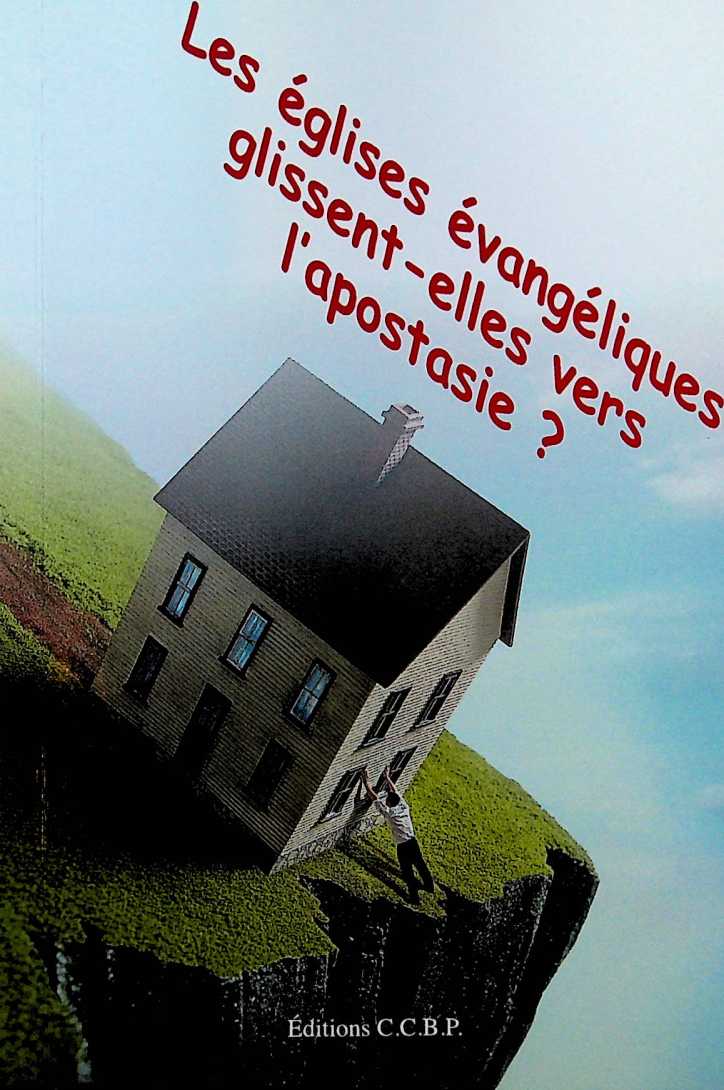 Les églises évangéliquesglissent-elles versl’apostasie ?Édité par :Voix dans le Désert21, boulevard de Ruère19200 - USSELDépôt légal : 2e trimestre 2021Code ISBN 978-2-9577975-0-9Imprimé en France - Numéro d'impression : 20210214Gratitude !Nous rendons grâce à Dieu pour son assistance dans ce projet. Nousavons vu sa bonne main nous accorder une communion fraternellebénie dans le partage des tâches, dans le choix des textes, dans larésolution heureuse d'un certain nombre de questions délicates, dansl'intérêt sincère et bienveillant de nombreux frères et sœurs noussoutenant de leurs prières. Ceux qui ont travaillé à cette réalisation :Elisabeth et Tim Knickerbocker, Anne-Marie Lambert, Eric Larribau,Jacques Legrand, Ferdinand Martin, Eric Ropp... sont heureux depouvoir en témoigner.RemerciementsNous remercions de tout cœur les éditeurs de « Banner of Truth » àEdimbourg pour leur gracieuse permission de publier la substancedu message de lain Murray, lors de la conférence des pasteurs, àGrâce Community Church, Sun Valley, Californie, le 11 mars 2001, etactuellement édité sous le titre « La controverse non-résolue ». Nousremercions vivement Rachel Buckley pour son aide précieuse.Nous exprimons notre reconnaissance à Eric Ropp pour son soutienfraternel et de nous avoir accordé les autorisations pour les parties 1 et2 du texte de Paul-André Dubois, texte paru dans la Revue « La BonneNouvelle » ; reconnaissance aussi à Claude-Alain Pfenniger pour sonaccompagnement et sa bienveillance, comme pour son condensé dulivre L'apostasie est-elle à nos portes ? - également paru dans la revueprécitée. Nous tenons aussi à remercier Maurice Decker qui nous aaidés dans ce projet par ses conseils et son expérience. Ils veulent enrendre toute la gloire à Dieu.Un grand merci à vous tous, chers frères et chères sœurs qui, par vosprières, votre soutien et votre amour, vous êtes engagés avec nousdans cet effort.Que nos cœurs soient tout entiers à Dieu pour qu'il soit pleinementglorifié !Les églises évangéliques glissent-elles vers l’apostasie ?Table des MatièresLe Néo-évangélisme : lumière ou levain ? T. Knickerbocker p. 9Quelle est l'origine du mouvementet de l'esprit du néo-évangélisme ?Est-ce une opportunité pour la couse deChrist ou un ferment toxique ?La Controverse non résolue :l'unité avec les non-évangéliques I.H. Murray p. 17La confusion et la divisionsemées parmi les évangéliquessur la définition de ce qu'est un chrétien...Les évangéliques face à la Parole de Dieu P.-A. Dubois p. 43Avant-propos J. LegrandLa défense de la Parole en trois axes...Postface J. LegrandL'apostasie est-elle à nos portes ? M. Hitchcock et J. Kinley p. 63Avant-Propos E. RoppCondensé par Cl.-A. Pfennigerdu livre « The Corning Apostasy »L'infiltration de l'apostasiedans les églises évangéliques.Qu'enseignent les faux docteurs ?Quels sont les dangers ? Comment réagir ?Bon de commande p. 917Les églises évangéliques glissent-elles vers l'apostasie ?Le néo-évangélisme :lumière ou levain ?Timothée KnickerbockerL'Eglise de Rome : un regard sur l'Histoire...Après avoir été persécutées par les autorités juives pendant les40 premières années de leur existence, les églises chrétiennes ont subi10 périodes de persécution initiées par l'Empire romain.Dès lors que le christianisme a fait partie des religions tolérées parl'Empire romain, les communautés issues du Nouveau Testamentont été submergées par l'arrivée de personnes désirant devenir« chrétiennes », mais qui ne connaissaient ni la repentance ni lanouvelle naissance. Cela a produit une Eglise chrétienne qui n'enportait souvent que le nom. Cette Eglise a introduit dans son systèmede croyance et de gouvernance de nombreuses facettes de la religionbabylonienne1, le prototype de toute religion païenne. Elle est devenuel'Eglise catholique romaine.Du fait que l'Eglise de Rome fut une force politique déterminante e\souvent dominante en Europe du 6e siècle à nos jours, elle a persécutédes millions de croyants qui adoraient le Dieu de la Bible.La Réforme : lumières et ombresLa Réforme a été inspirée par la redécouverte de certains principesfondamentaux de la foi chrétienne : la justification du pécheur devantDieu par la foi seule, l'inspiration divine de la Bible et son entièresuffisance pour notre vie. Les grands Réformateurs voulaient, commel'indique ce terme, simplement réformer l'Eglise de l'intérieur pourla débarrasser de ses pires excès. Expulsés de l'Eglise de Rome, lesRéformateurs ont commencé des églises : ce sont celles de Luther,de Calvin et de Zwingli.Pendant toute une période, notamment du 6e au 16e siècle, desgroupes de croyants bibliques ont subsisté, dans les Alpes italiennes(les Vaudois), ainsi que dans divers pays du monde. Mais la majoritéde ces héros de la foi ont payé leurs convictions au prix de leur sang.9Les églises évangéliques glissent-elles vers l'apostasie ?Si nous pouvons nous réjouir sincèrement de l'apport des Réformateurs,avec leur insistance sur la nouvelle naissance et l'autorité de la Bible,nous ne devons pas oublier qu'ils souhaitaient surtout réformer l'Egliseexistante. Ils sortaient d'une obscurité profonde et on peut comprendreleurs luttes et leurs hésitations doctrinales et personnelles. Mais ilsn'ont pas su appliquer la seule lumière biblique à tous les aspects dela doctrine. C'est ainsi qu'ils ont gardé certaines doctrines et pratiquesde l'Eglise de Rome, à savoir le baptême des nourrissons, la présenceconsubstantielle du Christ dans les symboles de la communion (pourLuther et Calvin) et le principe stipulant que le gouvernement civildevait être le bras armé de la religion du pays, selon la formuleconsacrée : « un roi, une loi, une foi ».Ces convictions, héritées du modèle de l'Eglise de Rome, ont faiténormément souffrir « la Réforme radicale » et les anabaptistes. Eneffet, presque tous les Réformateurs ont participé à la persécutiondes anabaptistes et d'autres groupes authentiquement chrétiensparce que ces croyants ne voulaient pas se soumettre à l'Egliseofficielle mais uniquement à l'autorité de la Bible. Comme l'Eglisede Rome, les partisans de la Réforme ont également persécuté lesJuifs, parce que l'Eglise réformée estimait qu'elle avait définitivementremplacé le peuple d'Israël dans le plan de Dieu. Cette thèse, appeléesouvent « la théologie du remplacement », a engendré une profondeerreur théologique. Tout comme un enfant juif devait être circoncispour faire partie du peuple choisi, un enfant chrétien héritait de lafaveur de Dieu du fait de sa naissance dans une famille pieuse. Par lebaptême des nourrissons, il recevait la grâce de Dieu. Devenu adulte,sa foi n'était pas en règle générale une démarche personnelle, maisplutôt un héritage religieux et familial, sans produire de fruit pourDieu. Toutefois, ces églises issues de la Réforme, appelées églisesmultitudinistes, estimaient qu'elles devaient accepter ce mélangede personnes converties et inconverties. En effet, du fait que l'Egliseétait placée sous la protection de la Nouvelle Alliance, sa survie etla bénédiction divine lui étaient assurées. Quant au mélange, « leSeigneur fera le tri ».Malgré ces erreurs, ces églises comptaient souvent beaucoup decroyants authentiques. Jusqu'au début du 20e siècle, de nombreuxprédicateurs de l'Evangile dans l'Eglise réformée ont amené unemultitude d'hommes à la foi en Christ.10Les églises évangéliques glissent-elles vers l'apostasie ?La naissance du LibéralismeAux 17e et 18e siècles, la Bible subissait des attaques sur trois plans.Les philosophes ont attaqué la Bible dans son autorité, proclamantque la raison humaine devait juger entre le vrai et le faux. Desthéologiens ont attaqué la Bible sur le plan des auteurs et des dates derédaction, motivés par le même rationalisme. Selon eux, les miraclesde la Bible n'étaient pas miraculeux mais pouvaient être expliquésscientifiquement. Les prédictions bibliques ne pouvaient pas êtredonnées avant leur accomplissement, donc la datation de certainslivres bibliques devait être fausse. Enfin, beaucoup de scientifiques,partisans de Darwin, ont attaqué le récit de la Genèse s'appuyant surla théorie de l'évolution par la sélection naturelle.A mesure que ces idées circulaient dans les facultés de théologieprotestantes, les jeunes pasteurs en sortaient sans foi dans la Parolede Dieu. Pour eux, la Bible n'était qu'un bon guide de moralité, Jésusétait un être exceptionnel par son discours et son amour, mais il n'avaitpas fait de vrais miracles, et n'était pas mort, puis ressuscité. C'estainsi que ces églises, autrefois fidèles à l'autorité de la Bible, sontmajoritairement tombées dans le libéralisme.La naissance du FondamentalismeA partir du 19e siècle dans les pays anglo-saxons, et en France en1905, a eu lieu la séparation de l'Eglise et de l'Etat. Il en a résulté unenouvelle liberté religieuse et de nombreux croyants découvraientl'étude passionnante de la Parole de Dieu. Des prédicateurs et desécrivains ont mis en lumière des vérités de la Parole qui avaient étépeu enseignées jusque-là. En 1907, deux hommes d'affaires chrétiensaméricains, les frères Lyman, ont chargé d'éminents hommes deDieu de rédiger une série d'articles qui ont été publiés dans unecollection de livrets et distribués à tous les pasteurs protestants etévangéliques du pays. La collection s'intitulait « The Fundamentals »(Les points fondamentaux). Ces ouvrages ont connu une telle notoriétéque l'on appelait les personnes qui professaient ces vérités des« Fondamentalistes ». A quelques nuances près, le monde chrétienprotestant se divisait en deux groupes distincts : les fondamentalisteset les libéraux. A partir des années 1910, partout dans le monde, ceuxqu'on appelait désormais les fondamentalistes fondaient de nouvelleséglises, de nouvelles écoles de formation bibliques, de nouvelles11Les églises évangéliques glissent-elles vers l'apostasie ?conventions chrétiennes. Ainsi, de nombreuses églises évangéliquesont vu le jour, alignées certes sur les grands principes de la Réforme,mais séparées des instances ecclésiastiques de l'Eglise réformée.Ces églises évangéliques et fondamentalistes avaient en communles caractéristiques suivantes, tirées de l'enseignement du NouveauTestament :Le fondement de la foi est Jésus-Christ : sa divinité éternelle, sa naissanced'une vierge, sa vie sans péché, sa mort expiatoire, sa résurrectioncorporelle, son ascension physique et son retour glorieux, son règnede 1 000 ans, suivi des jugements et de l'état éternel.La repentance et la conversion, suivies du baptême par immersion,sont nécessaires pour devenir membre.L'église, par ses membres, choisit ses responsables et elle estautonome dans son fonctionnement. Il n'y a pas de gouvernanceau-dessus des églises locales.Elle commémore le repas du Seigneur. Le pain et la coupe sont lessymboles du sacrifice de Christ. Jésus n'est pas présent dans cessymboles, ni physiquement, ni mystiquement.L'église comprend sa responsabilité d'évangéliser sa région et lemonde par des activités d'évangélisation diverses et par le soutienaux missionnaires.Elle comprend son identité : l'Eglise est une création révélée parChrist à ses apôtres dans le Nouveau Testament. Elle ne remplacepas Israël, le peuple auquel Dieu a fait des promesses qu'ilaccomplira à l'avenir, selon les prédictions faites à ce sujet.L'église locale noue des liens fraternels et de collaboration avecd'autres assemblées de même type, mais elle ne collabore pasavec les grandes structures ecclésiastiques regroupant les églisesprotestantes. Si elle se réjouit de la vérité annoncée, peu importele milieu, elle cherche à rester fidèle à la Parole de Dieu.Elle discerne les problèmes de la société, la souffrance de sesconcitoyens, et les aide dans la mesure de ses moyens, mais elleest convaincue que sa mission principale est d'annoncer le saluten Jésus-Christ à tout individu.12Les églises évangéliques glissent-elles vers l’apostasie ?L'Eglise croit à l'inerrance et à l'autorité de la Bible dans toutesses parties. Elle interprète donc tout texte selon son premiersens, en tenant compte de son contexte et du sens grammatical(l'interprétation historico-grammaticale). Elle considère qu'ilest de son devoir non seulement d'annoncer la vérité biblique,mais aussi, sans rancœur ni dureté, de dénoncer l'erreur, selonl'instruction des apôtres et l'exemple de Jésus.Le Néo-évangélisme : ses fondateurs,certains fondamentalistes désenchantésA la fin des années 1940, plusieurs pasteurs et théologiens en vue auxEtats-Unis, des fondamentalistes dans leur doctrine, commençaient àfaire part de leur malaise à être associés au mouvement fondamentalisteet à porter ce nom. Voici quelques raisons de leur désenchantement :Les libéraux les ignoraient en leur faisant comprendre qu'ils étaientsimplistes dans leur théologie, n'ayant pas assez d'instruction, desavoir et de prestige pour défendre leur point de vue.Les « découvertes » de la science semblaient remettre en doute lerécit des origines tel qu'il apparaît dans la Genèse.ils étaient perçus comme étant trop axés sur le message del'Evangile et le salut individuel, alors que, selon les libéraux, leschrétiens doivent être le levain de la société et amener l'Evangilevers les gens en s'occupant de leurs besoins matériels et sociaux.Le Néo-évangélisme : son origineEn 1948, le pasteur bien connu de Boston, Harold Ockenga a, pour lapremière fois, déclaré qu'il faudrait développer une nouvelle manièrede vivre et de communiquer l'Evangile. Il a proposé le terme « Néoévangélique ». Il disait que ce nouveau mouvement devait être prêtà reformuler la théologie évangélique pour être en phase avec lesnouvelles découvertes. Il faudrait désormais annoncer l'Evangile demanière active en incluant le plus grand nombre de milieux chrétienspossible. Surtout, il fallait tout faire pour être respecté dans le mondeet être crédible auprès de la société en général et des libéraux enparticulier. Il faut « lisser » le message, le rendre plus agréable aumonde contemporain, en évitant les aspects négatifs du discours13Les églises évangéliques glissent-elles vers l'apostasie ?chrétien habituel. Très rapidement, le jeune évangéliste Billy Grahamfut recruté pour être le porte-parole du nouveau mouvement.Le Néo-évangélisme : ses objectifsEtudier dans des facultés et universités du monde, ou dirigéespar des libéraux, afin d'obtenir des diplômes reconnus par cesderniers et être crédibles intellectuellement pour défendre la foiévangélique.Être prêt à examiner la science, et à adapter le récit bibliqueconformément aux meilleures hypothèses scientifiques ayantcours.Chercher à s'impliquer davantage dans la vie sociale, fonder desœuvres de bienfaisance, et y apporter l'Evangile par l'amitié et leservice.Trouver une manière de formuler l'Evangile pour qu'il soitacceptable et attrayant pour les gens du monde afin qu'ilsadhèrent au message.Essayer de retourner vers les églises historiques (réformées) etaccepter leurs crédos, rejoindre leurs structures ecclésiastiquesnationales et mondiales afin de les influencer par le messageévangélique.Considérer comme chrétiens et frères en Christ tous ceux qui seréclament de ce nom, collaborer avec eux dans la confiance et lafraternité, car Dieu seul peut juger. Nous sommes appelés à aimer.Engager le dialogue fraternel pour explorer et découvrir nosressemblances et nos terrains d'entente avec les autrescomposantes de la communauté chrétienne ; nouer despartenariats stratégiques.Parler de l'inspiration de la Bible et de son autorité, mais éviterde dire que la Bible est sans erreur, car l'affirmation est difficile àdéfendre.Faire des campagnes d'évangélisation, afin de faire entendrel'Evangile aux libéraux, mais pour qu'ils viennent, il faut collaboreravec toutes les églises qui se disent chrétiennes.14Les églises évangéliques glissent-elles vers l'apostasie ?Le Néo-évangélisme : sa mise en œuvre en FranceVous êtes-vous retrouvés dans la description des églises évangéliquesfondamentalistes ? Percevez-vous aussi des éléments du Néoévangélisme dans votre communauté ? Qu'en pensez-vous ? Toujoursest-il que depuis une trentaine d'années, nous assistons à la mise enœuvre de ce programme.Unifier plusieurs familles d'églises dans une structure plus large.La majorité des églises évangéliques se trouvent effectivementdans une logique de collaboration avec d'autres communautésqui ne partagent pas leurs convictions sur des points importants.2. Le courant évolutionniste théiste, avec ses nombreuses variantes,est proclamé comme la pensée presque unanime des communautésprotestantes évangéliques de notre pays.3. Le déroulement de nos cultes, et surtout de nos rassemblementschrétiens qui attirent de nombreux participants, témoigne d'uneévidente volonté d'annoncer l'Evangile d'une manière attrayante,branchée, contemporaine. Jésus se reconnaîtrait-il dans cesrencontres ?4. Le dialogue interreligieux permanent vise non seulement àconnaître « l'autre », mais à définir des points d'unité avec lui afinde collaborer plus largement en tant que frères en Christ.Que faire ?Face à une telle évolution, très large et suivie parmi les communautésévangéliques en France, on se pose la question : que peut-on faire ?Tout d'abord, nous devons veiller sur notre cœur et ses motivationsprofondes. « Dans l'adversité de nos meilleurs amis, noustrouvons toujours quelque chose qui ne nous déplaît pas », disaitLa Rochefoucauld. Le cœur humain a des ressorts d'orgueil et deméchanceté insoupçonnés, comme le dit Jérémie 17.9. Nous nepouvons pas approuver la direction prise par certaines communautésévangéliques. Que le Seigneur inspire à nos cœurs de la tristesse etde la compassion, car la plupart des personnes concernées sont nosfrères en Christ ! Dans leur grande majorité, ils sont sincères dansleur démarche, convaincus que le Seigneur leur demande de suivre cechemin. D'autres, tout aussi sincères, peuvent être désorientés et en15Les églises évangéliques glissent-elles vers l'apostasie ?souffrance. En montrant une attitude digne de Christ, nous pourrionspeut-être exercer une influence salutaire sur un frère ou une sœur enChrist ! Comme nous le rappelle l'apôtre Paul : « Qui es-tu, toi qui jugesun serviteur d'autrui ? S'il se tient debout, ou s'il tombe, cela regardeson maître. Mais il se tiendra debout, car le Seigneur a le pouvoirde l'affermir... Ainsi, chacun de nous rendra compte à Dieu pour lui-même » (Romains 15.4,12).Que faire donc ? Avertissons fraternellement les personnes que leSeigneur place sur notre cœur, à mesure qu'il ouvre les portes. Sivous avez besoin d'un complément d'information, nous nous tenonsà votre disposition, mais notre objectif est simplement d'informer lepeuple de Dieu de cette dérive afin qu'il cherche la face du Seigneur.Si nous Lui obéissons, Il nous accordera le discernement nécessaireet nous conduira sur la bonne voie. « Cor la sagesse d'en haut estpremièrement pure, ensuite pacifique, modérée, conciliante, pleinede miséricorde et de bons fruits, exempte de duplicité, d'hypocrisie »(Jacques 3.17).Pour conclure, demandons à Dieu de nous garder de tout compromisqui éteindrait la lampe de notre témoignage. « Que celui qui a desoreilles entende ce que l'Esprit dit aux églises » (Apocalypse 2.3).Pour plus de renseignements sur ce sujet :1. « Les Deux Babylones » d'Alexandre Hislop éclaire ce sujet par uneabondante documentation.«The Tragedy of Compromise», Ernest D. Pickering p. 9-14«Neo-Evongelicalism», Robert P. Lightner16Les églises évangéliques glissent-elles vers l'apostasie ?La controverse non résolue1 :L’unité avec les non-évangéliqueslain MurrayDans l'introduction de son livre « Evangelicalism Divided » (Divisionau sein des Evangéliques), lain Murray se réfère à une conférence quieut lieu en 1966. Le message de Dr Martyn Lloyd-Jones avait pour titre« L'unité évangélique ». Au moment de clore la réunion, John W. R. Stottdéclarait être en désaccord avec la position de Martyn Lloyd-Jones. Ladate anniversaire de cette conférence, ainsi que d'autres circonstances,ont conduit lain Murray à faire des recherches et à entreprendre larédaction de son livre « Division au sein des Evangéliques ».Une revue du 19e siècle, traitant de l'histoire de l'église en Grande-Bretagne, mettait en lumière la raison de cette division : le libéralismes'était subrepticement introduit dans l'église, rendant possibledésormais une foi en Christ dépourvue d'une révélation de la véritéet rejetant la Bible comme unique autorité. C'était, en somme, untnouvelle définition de ce qu'est un chrétien.Alors que certains évangéliques sortaient du milieu des principalesdénominations, une partie de ceux qui ne s'étaient pas éloignésgardaient cependant un contact étroit avec ceux qui étaient partis.Quand Billy Graham est venu en Angleterre, il fut bien accueilli parles évangéliques. Dans un premier temps, les hommes à la tête desdiverses dénominations gardèrent leurs distances. Mais quand ilsvirent des foules considérables venir à lui, ils commencèrent à levoir autrement. Plusieurs interprétaient le changement d'attitudedes dirigeants religieux comme le signe d'une ouverture soudaine àl'Evangile, alors qu'en réalité Billy Graham n'était à leurs yeux qu'uninstrument pour amener des gens dans leurs églises. Cependant, BillyGraham, ainsi que d'autres personnes comptaient sur leurs efforts pourconduire les dénominations à retourner vers les évangéliques. Mais1	L'auteur avait été prié de présenter un résumé de son récent livre, « Evangelicalism Divided »,lors de la conférence des pasteurs, à Grâce Community Church, Sun Valley, Californie, le 11 mars2001. Cet article contient la substance du message de I.H. Murray. Il a été publié en Angleterrepar Banner of Truth à Edinburgh sous le titre de « The Unresolved Controversy : Unity with Non-Evangelicals ». Traduction publiée avec l'autorisation de « Banner of Truth ».17Les églises évangéliques glissent-elles vers l'apostasie ?finalement, ils sont tombés dans l'erreur en faisant des compromisavec la doctrine évangélique.Deux questions fondamentales contribuaient à créer une division parmiles évangéliques. D'une port, le fait de ne plus tenir compte de ce quiest indispensable pour devenir un chrétien, et d'autre part, le fait de nepas garder à l'esprit l'état de dépravation de l'homme. Le diagnostic deMartyn Lloyd-Jones était que premièrement, les évangéliques avaientchoisi de dépendre de méthodes humaines et que deuxièmement, ilsavaient négligé de s'appuyer sur le Saint-Esprit. Il leur proposait doncune alternative positive : prendre appui sur Dieu seul et croire en lapleine suffisance de sa Parole.Les livres ont tous leur propre histoire en arrière-plan. Ils naissent,puis prennent corps de bien des manières. Pour introduire le sujet quinous intéresse, il sera utile que je dise quelques mots sur l'origine de« Division au sein des Evangéliques ». En Grande-Bretagne, l'année1996 a marqué le 30e anniversaire d'un événement qui fait date dansl'histoire évangélique de notre pays.* * * * &Le 18 octobre 1966, soit trente ans auparavant, Martyn Lloyd-Jones avait donné un message lors de la conférence nationale desévangéliques, à Londres, intitulé « L'unité évangélique ». Dès queMartyn Lloyd-Jones eut terminé, le président, John R.W. Stott, aulieu de clore la rencontre, a fait quelque chose d'imprévu. Durantde longues minutes, il a expliqué son désaccord avec les propos qu'ilvenait d'entendre, en évoquant un certain nombre de raisons. C'estainsi qu'une conférence, dont le but était de promouvoir l'unitéévangélique, s'est achevée en produisant l'effet contraire ! Certainsont parlé de rupture, d'autres de « naufrage ». Qui donc en étaitresponsable ?A l'occasion du trentième anniversaire de cet événement, la questiona de nouveau fait l'objet de débats dans des revues et des livres. Ellefigurait notamment en bonne place dans la biographie de James I.Packer, publiée en 1997. L'intérêt que je portais à cette question,18Les églises évangéliques glissent-elles vers l’apostasie ?de nouveau à l'ordre du jour, m'a incité à aborder le sujet en février1998, en Australie. Alors que je me trouvais encore dans ce pays, j'aidécouvert la biographie de Billy Graham par William Martin, ouvrage àla fois bienveillant et qui fait autorité, intitulé «A Prophet With Honor :the Billy Graham Story » (Un prophète avec honneur : l'histoire de BillyGraham). Aucun lecteur n'imaginerait trouver, dans une biographieécrite par un Américain et racontant la vie d'un Américain, un lienavec la controverse survenue au sein des évangéliques britanniques.Pourtant, le contenu de ce livre fournit bon nombre d'élémentspermettant de penser que ce lien existe réellement. Le livre de WilliamMartin m'a aidé à mieux comprendre le problème. Il m'est clairementapparu qu'il fallait replacer le désaccord survenu à Londres en 1966,dans un contexte bien plus large.En effet, chose surprenante, le problème de fond était le même desdeux côtés de l'Atlantique. Cette prise de conscience m'a donc pousséà mener une recherche approfondie sur le sujet. Et c'est ainsi que lemessage que j'avais délivré deux ans auparavant est devenu ce livre.Je trouve le sujet plutôt difficile à traiter, et ce, pour des raisonpersonnelles. « Evangelicalism Divided » (Division au sein deEvangéliques) est un livre empreint de tristesse. Penser au thème dulivre et traiter ce sujet me désole. Pourquoi ? Parce que le thème dulivre n'est pas l'opposition entre le bien et le mal, mais l'oppositionentre d'éminents chrétiens qui sont aussi d'authentiques croyants !C'est une stratégie que le diable met en œuvre fréquemment :détourner les croyants de leur ministère et les inciter à s'opposer lesuns aux autres dans des controverses. C'est au point que les forces quidevraient s'unir face à un ennemi commun s'en trouvent affaiblies etque d'innombrables opportunités sont perdues à jamais. Ainsi, le livrede la Genèse attire notre attention sur la fâcheuse dispute qui avaitéclaté entre les serviteurs d'Abraham et ceux de Lot, son neveu : « LesCananéens et les Phérésiens habitaient alors dans le pays » (Genèse13.7). L'Ecriture nous incite à être attentifs au sens des mots employéset nous met en garde.En tout premier lieu, notre responsabilité est de nous aimer les uns lesautres et non de nous combattre les uns les autres. Si un désaccordentre enfants de Dieu ne peut être empêché, cela doit être pour nousune cause de chagrin et nous devrions faire tout notre possible pouréviter que les choses ne s'aggravent. La sagesse qui vient d'en haut19Les églises évangéliques glissent-elles vers l’apostasie ?est « pacifique », nous dit Jacques (Jacques 3.17). Je me suis doncefforcé d'écrire avec respect et considération à l'égard de mes frèresévangéliques avec lesquels je suis en désaccord. Mais, au cas oùd'aucuns trouvent « Divisions parmi les Evangéliques » déprimant, uneremarque évidente s'impose. Ce livre n'est aucunement un résuméde l'histoire de l'Evangile durant les cinquante dernières années. Eneffet, le monde a connu de grandes bénédictions spirituelles pendantcette période et le sujet que je traite ne constitue pas une négationde cette réalité.Une difficulté supplémentaire a compliqué la rédaction de ce livre : enentrant dans le vif du sujet, je me suis rendu compte qu'il ne m'étaitpas possible de considérer les événements en simple spectateur. Je metrouvais en réalité face à un problème subtil, que je devais affronteravec humilité. Tandis que je réfléchissais aux fautes commises parcertains évangéliques et à leurs erreurs de jugement, j'ai été forcéde me demander comment j'aurais agi si je m'étais trouvé dans leursituation et si j'avais été soumis aux mêmes pressions. Une réussiteexceptionnelle, la popularité et l'accès à une position éminente sontdes choses dangereuses. Il est facile pour ceux d'entre nous qui nesont pas exposés à de tels dangers d'imaginer qu'ils auraient pu fairebeaucoup mieux ! Mais la réalité est que nous aurions pu faire bienpire que les personnes avec lesquelles nous sommes en désaccord.Nous sommes tous fragiles et enclins à commettre des erreurs. Noussommes tous des « serviteurs inutiles » et « nous bronchons tousde bien des manières » (Jacques 3.2). Plus je considérais ces choses,plus le sujet à traiter m'incitait à l'humilité. Puisqu'il nous arrived'être en désaccord avec des croyants et même d'avoir de profondesdivergences, nous devons impérativement nous sonder nous-mêmeset examiner nos motivations. Nous sommes tous coéquipiers en Christet les paroles de Paul sont particulièrement pénétrantes :« Mais toi, pourquoi juges-tu ton frère ? ou toi, pourquoiméprises-tu ton frère ? puisque nous comparaîtrons tousdevant le tribunal de Dieu... Ainsi chacun de nous rendracompte à Dieu pour lui-même » (Romains 14.10,12).Venons-en maintenant au sujet qui nous préoccupe. Lorsque l'on parlede divisions parmi les évangéliques, quelles en sont les causes ? Surquels points Martyn Lloyd-Jones et John Stott étaient-ils en désaccord ?Ces questions nous amènent d'emblée dans la controverse, parce20Les églises évangéliques glissent-elles vers l'apostasie ?qu'aussi étrange que cela puisse paraître, il n'y a à ce jour aucunconsensus pour définir ce qui, en fait, a causé ce désaccord ! Une choseest claire : il ne s'agissait pas des fondements de la foi évangélique.Aucune vérité fondamentale n'a été niée ni attaquée par l'une desparties.2Martyn Lloyd-Jones ainsi que John Stott étaient ancrés dans l'Ecritureet attachés à la Personne et à l'œuvre de Christ. Pourquoi doncle différend était-il si profond ? Pour l'expliquer, je vais résumerbrièvement l'un des aspects de l'histoire britannique.Le libéralisme, les évangéliques, et le mouvementœcuménique« Évangélique » désigne en général une personne ou une dénominationqui croit en l'Evangile. Au Royaume-Uni, au milieu du 19e siècle, toutesles dénominations étaient évangéliques dans leurs confessions defoi. Mais c'est à ce moment-là qu'un grand déclin a commencé. Lelibéralisme est monté en chaire et il l'a fait au nom de Christ. Il parlaitbeaucoup de consécration à Jésus. Il s'exprimait dans le langagechrétien traditionnel. Christ, affirmait-il, doit être vécu, admiré et suivi.Permettez-moi de vous rappeler que la différence cruciale entre lemessage du libéralisme et le christianisme historique est la façon dontune personne s'engage dans une véritable expérience chrétienne. Lelibéralisme enseignait que la foi provient de l'intuition individuelle del'homme et qu'il suffit d'avoir un cœur bien disposé.3Il prônait l'existence d'une foi sans la révélation de la vérité et sansl'autorité de la Bible. Une personne peut donc expérimenter Christ sanscroire en la doctrine. « Le christianisme est vie et non doctrine », telétait le slogan des libéraux. La promesse était que le christianisme feraitde merveilleux progrès s'il se dégageait des contraintes inhérentes àla doctrine et aux croyances orthodoxes.Cet enseignement, largement répandu parmi les églises membresdes différentes dénominations en Grande-Bretagne, a donné unenouvelle définition de ce qu'est un chrétien. Un individu ne croyant2	Par contre, les libéraux ont attaqué l'évangile annoncé par Billy Graham. Selon le British Weeklydu 9 février 1956, à la fin de la croisade, l'archevêque anglican Ramsey fit une déclaration : « Ilest parti. Mais le fondamentalisme demeure en Angleterre : c'est une hérésie ».3	N. de l'édit. : Il s'agit bien là d'une déviation par rapport à l'enseignement fondamental de la Parolede Dieu I Bien d'autres déviations apparaissent dans la suite de l'article.21Les églises évangéliques glissent-elles vers l'apostasie ?pas à la chute de l'homme, ni en l'expiation, ni dans la divinité duChrist, pouvait désormais être appelé « chrétien ». Ce mode depensée a fait d'innombrables adeptes. Un professeur de théologie àEdimbourg, décédé en 1960, affirma qu'une personne pouvait être« croyante » sans même le savoir. « Il est possible », a-t-il déclaré,« que des individus renient Dieu sans trop savoir ce qu'ils disent,tout en croyant en Lui au fond de leur cœur ». Toujours en 1960, unpoliticien britannique de premier plan mourut et, en dépit de sonathéisme et de son indifférence au christianisme, il fut honoré dansl'abbaye de Westminster, le principal sanctuaire de l'Eglise nationale.L'archevêque Michael Ramsay - dont je parlerai plus en détail dans lasuite - a soutenu cet acte par ces paroles : « Le ciel n'est pas un lieuréservé aux seuls chrétiens... Je m'attends à y découvrir quelques-unsde ceux qui sont aujourd'hui athées ».Ceux qui croyaient vraiment l'Evangile, c'est-à-dire les évangéliques,furent consternés en voyant ce qui se passait dans les églises, suiteà la montée du libéralisme au 19e siècle. Deux voies s'ouvraientà eux. Certains quittèrent les principales dénominations. C.H.Spurgeon, l'exemple le plus marquant, sortit de l'Union Baptistem 1888. D'autres y sont restés, et parce qu'ils étaient trop peunombreux pour exercer une quelconque discipline, ont coexisté,sans se mélanger, avec les non-évangéliques au sein de leur propredénomination, lesquels étaient généralement en position d'autorité.En outre, ces évangéliques, à l'intérieur ou en dehors des principalesdénominations, ont maintenu des liens permanents entre eux enadhérant à divers organismes non dénominationnels. Dans cesorganismes, les principes de la foi biblique étaient préservés et lesnon-évangéliques en étaient exclus.C'est ainsi que l'évangélisme a été un facteur d'unité transcendantles dénominations. Il était comparable, à bien des égards, aufondamentalisme aux États-Unis. Les fondamentalistes américains ontdonc été accueillis favorablement par les évangéliques au Royaume-Uni. Ce qui distinguait un évangélique d'un autre croyant, était le faitque son engagement envers l'Evangile prévalait sur sa loyauté enverssa dénomination. Et, tout en participant volontiers à l'évangélisationet aux rassemblements avec les évangéliques d'autres dénominations,il évitait de s'associer au témoignage et aux activités de ceux qui nepartageaient pas sa foi. Ainsi, la confession de foi d'organisations22Les églises évangéliques glissent-elles vers l'apostasie ?évangéliques comme Inter-Varsity visait clairement à exclure leslibéraux en tant que membres. En 1954, lorsque Billy Graham vinten Grande-Bretagne, à l'occasion de sa première grande croisade,à Harringay, à Londres, il fut bien accueilli par les évangéliques.Les dirigeants des dénominations, quant à eux, ne l'ont pas reçufavorablement ! Aucune dénomination n'avait accepté de soutenirsa croisade.L'archevêque Ramsey mettait sur le même pied évangélisme etfondamentalisme, en les qualifiant « d'hérésies ». A propos de BillyGraham, il déclarait, « Il énonce des doctrines terriblement simplistesen martelant 'la Bible dit' et enseigne des choses qui n'ont rien àvoir avec la Bible ». Mais alors quelque chose d'extraordinaire s'estproduit ! Comme la croisade se poursuivait pendant trois mois,rassemblant des milliers de participants, les dirigeants religieux ainsique la presse religieuse ont commencé à manifester de l'intérêt. Versla fin de la campagne, des libéraux qui s'étaient tenus très à l'écartau début, sont apparus sur l'estrade, assis aux côtés de l'évangélisVLors de la dernière réunion, c'est Fisher, l'archevêque de Canterbuen personne, qui a conclu la campagne par la prière de bénédictiorComment expliquer le changement d'attitude parmi ces hommes donton savait qu'ils ne croyaient ni à la conversion ni à la prédication del'Evangile ? Cette question est cruciale pour comprendre ce qui allaitsuivre. De nombreux évangéliques, en particulier des membres del'Eglise anglicane, estimaient connaître la réponse. Convaincus quequelque chose de très important était en train de se passer, ils ontalors déclaré être les témoins d'un « nouveau réveil évangélique », unmouvement capable de transformer les églises. Ils étaient persuadésd'être les témoins d'un phénomène auquel ils n'avaient jamais assistéauparavant, et auquel d'ailleurs ils ne s'étaient jamais attendus. Ilsvoyaient des prédicateurs (niant l'expiation substitutive et la chute del'homme), tranquillement assis, écouter et approuver (apparemment)un évangéliste qui prêchait sur ces thèmes ! Pour les évangéliques, leconstat était clair : ces représentants d'un ministère non-évangéliquereconnaissaient la vacuité de leur message et recherchaient quelquechose de meilleur.C'était là une des explications du changement d'attitude apparentdes non-évangéliques. Les croyants évangéliques, quant à eux, ontcommencé à penser qu'un changement de leur part serait également23Les églises é'xnzêliqces glissezt-eBes 'ers l'xpersxasie ?souhaitable. il ne s'agissait pas de", visage r chargemer: ce oosrncrvis-à-vis de la foi, mais ce repenser a sépareror vc.zrnz- re c avec eslibéraux. Peut-être que si es évarge eues :e:.: = eri ce cc abereravec ceux qui avaient des peints ce vue z ~ererts. is pcu~ier.i esgagner à leur cause tout comme Graham semblait e ta re. \ était-cepas de leur faute si leur influence était si falz-'e, comparée aux 38 DDOdécisions pour Christ enregistrées à Harringay ?Au même moment, une influence puissante se faisait sentir ausein des principales dénominations et dans rensemb’e du mondeanglophone. Le mouvement oecuménique montait en force, annonçantun renouveau imminent de l'influence chrétienne, à conditionque les chrétiens s'unissent. L'œcuménisme prônait une nouvelleforme d'ouverture, charitable envers toutes les tendances. Une desconséquences de cette charité était le fait que les évangéliques —jusque-là traités froidement — étaient maintenant invités à jouer unrôle important au sein de leurs dénominations et d'un mouvementunifié plus vaste. S'ils acceptaient de jouer le jeu, ils étaient certainsd'avoir désormais une influence qui leur avait échappé auparavant. Ilsraient vécu dans « un ghetto », disait-on ! Libre à eux d'en sortir 1 Ilsiraient alors invités à prendre place parmi les dirigeants.Parallèlement aux déclarations émanant du mouvement œcuménique,une nouvelle tendance se dessinait parmi les évangéliques, des deuxcôtés de l'Atlantique. Elle avait commencé en Amérique avant de sepropager en Angleterre. Ses principaux promoteurs étaient la faculté« Fuller Seminary », le périodique Christianity Today et l'association« Billy Graham Evangelistic Association ». Pendant un temps, ces troisnouvelles institutions étaient comme « les trois doigts d'une main ».Chaque dirigeant avait des liens avec les trois institutions. Ils avaientl'intime conviction que le fondamentalisme avait été trop séparatiste,trop négatif et trop exclusif. Il fallait que les évangéliques fassententendre leur voix au sein des principales dénominations. Il y avaitencore de nombreux chrétiens à l'intérieur, et en faisant preuve desagesse, il était encore possible de ramener à la foi ces dénominations.Appelée pendant un temps « nouvel évangélisme », cette tendancemettait l'accent sur des points positifs, en particulier l'évangélisationet un niveau d'études plus élevé. Elle cherchait à profiter des idéesvéhiculées par l'œcuménisme pour promouvoir une nouvelle forme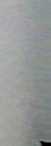 Les églises évangéliques glissent-elles vers l'apostasie ?de respect vis-à-vis de l'Écriture. Beaucoup de choses se sont passées,qui semblaient confirmer le succès de cette stratégie.C'est ainsi qu'une éminente personnalité, l'archevêque William Ramsayen personne, en devint un partisan. En 1961, Billy Graham acceptaune invitation à participer à la conférence du Conseil mondial desEglises à New Delhi. Il y rencontra l'homme qui, en 1956, avait qualifiésa foi d'hérésie. Suite à leur conversation, Billy Graham raconte danssa biographie :Dr Ramsay, serait-il possible que vous et moi devenions debons amis ? Est-il nécessaire que nous nous regardions enchiens de faïence parce que nous sommes en désaccord surdes méthodes ou sur des points de théologie ? N'est-ce pas larencontre de personnes ayant des points de vue opposés quiest l'objectif même de ce mouvement œcuménique ?Voici la réponse que Billy Graham rapporta : « Ramsay, partisanconvaincu du mouvement œcuménique, fut forcé de sourire et d'enconvenir ». Par la suite les deux hommes devinrent amis.C'est cette manière de procéder qui s'installa progressivement, surtoutparmi les évangéliques de l'Eglise anglicane. Pendant la croisade deHarringay, John Stott, l'un des plus jeunes participants, fut, disait-on,l'aumônier officieux de Graham. Il était devenu maintenant le chefde la nouvelle génération d'anglicans évangéliques. Leur nouvellestratégie se résumait en ces termes : « Coopération sans compromis ».La mise en œuvre de cette stratégie conduisit à l'ouverture du premiercongrès évangélique anglican en 1967. La personnalité invitée àprendre la parole lors de l'ouverture du congrès fut William Ramsay.L'archevêque saisit cette occasion pour dire à ses auditeurs que« l'expérience l'emporte sur la théologie », qu'ils devaient apprendreles uns des autres ; si les évangéliques étaient prêts à participerpleinement à la vie de l'Eglise anglicane, ils devaient tourner le dos àleur ancien exclusivisme. A la fin, la déclaration publiée par le congrèscontenait ces mots dans la partie intitulée Dialogues : « La premièremission qui incombe aux chrétiens divisés est de dialoguer à tous lesniveaux, au-delà des barrières. Nous désirons entrer pleinement dansce dialogue œcuménique. Nous ne serons plus satisfaits de nous teniréloignés de ceux avec lesquels nous sommes en désaccord ». On semit à dire que ce congrès passionnant faisait partie d'une renaissance25Les églises évangéliques glissent-elles vers l’apostasie ?évangélique. Une page était tournée et le vieil isolationnisme - commeon l'appelait-ferait partie du passé.Pour résumer, et je le répète, cet évangélisme d'un style nouveau n'étaitpas nouveau quant à la foi, car il s'inscrivait dans un christianismebiblique avec l'intention de maintenir cette position. La nouveautéétait plutôt dans la manière de le présenter et dans sa stratégie. Dansmon livre, je considère que tout n'est pas mauvais. L'évangélismehistorique et le fondamentalisme doivent être maintenus en touspoints. Certains changements étaient nécessaires. Il n'y a pas dedoute qu'un certain nombre d'idées venant du « Fuller Seminary », deChristianity Today et de la « Billy Graham Association » étaient bonnes.Et de nombreuses âmes ont été amenées à la foi véritable en Christpar le ministère de Billy Graham. C'est avec reconnaissance que nousnous souvenons de tout cela. Où donc était le problème ? Quelle étaitla cause de la division parmi les évangéliques ?Voici les trois explications principales :L'intérêt nouveau suscité par une « ouverture » et par unecoopération plus large des évangéliques avec d'autres chrétiensn'a pas permis de prendre en compte le problème fondamentaldes principales dénominations : comment la définition mêmedu chrétien avait été changée voire déformée. Une conceptiondifférente de ce que signifie être un chrétien s'était largementrépandue, aussi bien en chaire que parmi les fidèles. L'Ecritureenseigne que c'est la foi en l'Evangile du Christ qui est indispensableau salut. Les libéraux, quant à eux, croient que les hommes et lesfemmes peuvent « vivre en chrétien » sans avoir la foi chrétienne.Voici comment Charles Hodge définit le clivage :« Un homme qui croit en certaines doctrines est un chrétien.Si sa foi est un simple consentement, c'est un chrétien « enthéorie » ; si cette foi est réelle et reconnaissable, c'est unchrétien véritable. Mais prétendre que l'on puisse être chrétiensans avoir foi dans les doctrines du christianisme est unecontradiction. Un homme peut être aimable et bienveillant,mais sans une foi bien définie, comment peut-il être chrétien ? »Contrairement à ce qui précède, le point de départ du mouvementœcuménique est que tous ceux qui se disent chrétiens, sur la base26Les églises évangéliques glissent-elles vers l'apostasie ?d'une profession de foi minimale, doivent être acceptés comme tels.Les adeptes de ce mouvement considéraient que rien ne permettaitde remettre en question une telle affirmation. Ainsi, la priorité pourles églises, selon l'œcuménisme, n'est pas le rétablissement de la foi etdes vérités essentielles pour le salut, mais le rassemblement de ceuxqui se disent être déjà chrétiens. À une époque où presque toutesles grandes dénominations étaient dominées par le libéralisme, lesdirigeants d'églises œcuméniques ignoraient quel était le principalproblème. Il ne leur venait pas à la pensée que beaucoup de leurscadres et fidèles avaient adopté le nom de « chrétien » sans jamaisavoir rencontré Jésus ressuscité.Pour les évangéliques, cette situation posait un problème crucial. S'ilétait nécessaire d'adhérer au principe de base selon lequel « noussommes tous chrétiens » pour être acceptés par l'œcuménisme et parles dénominations, comment un tel accord pouvait-il être compatibleavec le caractère unique de leur foi ? Si l'essence même de la croyanceévangélique est la croyance en l'Evangile, comment une communionchrétienne peut-elle exister sans qu'il y ait un engagement commun vis-à-vis de cette croyance ? Et comment une croyance authentique dansles vérités fondamentales peut-elle conserver l'importance primordialeque l'Ecriture lui confère si, après tout, elle n'est pas nécessaire ausalut ? Posons la question différemment : Comment peut-on affirmerque l'évangélisme représente les vérités bibliques essentielles si, alorsqu'on les considère comme des vérités chrétiennes, on collabore avecceux qui, en réalité, nient ces mêmes vérités ?Ce fut le point soulevé par Martyn Lloyd-Jones dans son messageet qui provoqua la confusion, lors de la rencontre en octobre 1966.Le point fondamental qu'il a soulevé était le suivant : dès lors que lacommunion et la fraternité en Christ dépendent de la croyance enl'Evangile, l'unité à laquelle les évangéliques devraient aspirer est uneunité évangélique et non pas œcuménique ! « Nous devrions nousdemander : qu'est-ce qu'un chrétien ? Comment obtenons-nous lepardon des péchés ? Qu'est-ce qu'une église ? » Martyn Lloyd-Jonesétait convaincu que les évangéliques qui adhèrent à la formule chèreà l'œcuménisme : « nous sommes tous chrétiens », commettent uneerreur fondamentale.Le message de Martyn Lloyd-Jones s'opposait frontalement àla stratégie devenue populaire dans les cercles évangéliques.27Les églises évangéliques glissent-elles vers l’apostasie ?La réponse qu'on donna fut qu'en réalité, la question ne concernaitque la fréquentation de l'église. Finalement, Martyn Lloyd-Jones sefaisait le porte-parole de la vieille rengaine séparatiste à cause delaquelle des hommes s'étaient mis à l'écart et n'exerçaient qu'uneinfluence minime.« Non », répondit-il, « ce qui est en jeu c'est la pratique de la foiévangélique ». Il a ensuite lancé cet avertissement : « Il arrive quela foi soit ébranlée dans sa mise en pratique, alors même que lesprincipes qui l'animent sont maintenus ». Très peu de dirigeantsévangéliques ont compris la pertinence de cette mise en garde.Francis Schaeffer, lui, l'a bien comprise. L'année où Martyn Lloyd-Jones donna ce message à Londres, Francis Schaeffer prit la paroleau Congrès sur l'évangélisme à Berlin :« Nous, qui nous situons dans le courant historique duchristianisme, sommes convaincus qu'une fausse doctrinen'a rien d'anodin, et en particulier lorsqu'il s'agit de pointsfondamentaux montrant que la fausse doctrine est de fait unehérésie. Si nous n'affirmons pas clairement, tant par la paroleque par la pratique, notre position en faveur de la vérité en tantque telle, et contre les fausses doctrines, nous dresserons unemuraille entre la prochaine génération et l'Evangile ».Autrement dit, si l'on ne mettait pas un terme à cette vaste coopération,ce qui fait la spécificité de l'Evangile serait perdu. La divergence deconviction sur ce point a été la cause principale de la division.Une autre raison de la division se trouve dans les différentspoints de vue concernant l'ampleur de la dépravation humaine.Je ne pense pas que l'une des deux parties ait nié la naturepécheresse de l'homme, mais on peut parfaitement définirla chute de l'homme tout en agissant d'une manière quimontre que l'on ne prend pas suffisamment au sérieux lescommandements de Christ :« Mettez-vous en garde contre les hommes » (Matthieu10.17); « Gardez-vous des faux prophètes. Ils viennent à vousen vêtement de brebis » (Matthieu 7:15).Je suis convaincu que le succès des premières croisades de BillyGraham, de même que la nouvelle stratégie évangélique, ont leur part28Les églises évangéliques glissent-elles vers l'apostasie ?de responsabilité dans la légèreté avec laquelle on a pris en compte lesavertissements de l'Ecriture concernant la nature humaine.Aux États-Unis comme en Grande-Bretagne, lors des croisadesévangéliques, les gens se sont mis à rechercher délibérément lesoutien des non-évangéliques et même des libéraux notoires. Je vous aidonné une explication pour comprendre ce qui a causé le changementd'attitude parmi les évangéliques. La disposition des non-évangéliquesà coopérer a été interprétée comme l'annonce d'un changementconsidérable de leur état d'esprit. On a cru que ceux qui jusque-làétaient les adversaires de la foi évangélique étaient désormais desamis. Dès lors, la prudence, qui auparavant caractérisait les rapportsqu'entretenaient les évangéliques avec d'autres croyants, laissait placeà l'ouverture et à l'optimisme.Mais il existe une autre explication du changement de la partdes libéraux, et je crains que ce soit la bonne ! Ceci n'est passimplement mon opinion, car depuis plusieurs années nous avonsles biographies et les écrits de bon nombre de dirigeants d'églisesqui ont été, à une époque, partisans des croisades. Ils révèlent àmaintes reprises qu'il n'y eut pas le moindre changement damleurs convictions. Ils avaient seulement été impressionnés par legrand nombre de personnes assistant aux prédications de BillyGraham et ils souhaitaient attirer une partie de la foule dans leurspropres églises.Des personnalités telles que Leslie Weatherhead et l'archevêqueWilliam Ramsay ont même déclaré : « Qu'importe la théologiefondamentaliste, puisque nous sommes parvenus à rassembler autourde nous toutes ces personnes que nous avions laissées de côté ».Lors de la croisade de Billy Graham à Londres en 1966, l'archevêqueWilliam Ramsay demanda aux membres du clergé d'accueillir ceuxqui leur seraient envoyés « quelle que soit leur opinion en matière dethéologie ».La biographie de William Ramsay fournit une anecdote révélatrice.Comme par hasard, l'archevêque avait prévu d'aller à Rio de Janeiroau Brésil en 1974, au moment où la croisade de Billy Graham setenait dans la ville. En l'apprenant, Billy Graham invita sur-le-champl'archevêque Ramsay à venir et à dire quelques mots lors de la réuniond'ouverture. Le biographe de William Ramsay écrit que celui-ci « ne29Les églises évangéliques glissent-elles vers l’apostasie ?croyait pas aux croisades », néanmoins il a accepté l'invitation etGraham lui a écrit, disant qu'il éprouvait à son égard « une gratitudeincommensurable... nous venons d'arrière-plans religieux si diverset pourtant... cette glorieuse unité ». Avant la réunion, l'archevêqueparcourut avec l'interprète lusophone les notes de ce qu'il voulait dire.L'homme, un pasteur presbytérien brésilien, objecta que « pour desraisons de conscience, il lui était impossible de traduire tout cela ».Devant ce blocage, la question fut présentée à Billy Graham qui insista,disant que l'archevêque était son hôte et que l'interprète devaittraduire chaque mot. C'est ainsi que ce soir-là, le public a entendu cesparoles de la bouche du prélat anglais :« Vous ne pouvez venir à Christ si vous n'amenez pas avec vousvotre frère catholique romain... Si l'on vous demande de vousavancer pour témoigner pour Christ, ne le faites pas avantd'avoir pris la résolution d'être plus charitables à l'égard de vosfrères catholiques romains ».Ces déclarations ont provoqué la stupéfaction parmi les chrétiensbrésiliens qui, ayant quitté l'Eglise de Rome, n'y avaient guère connula fraternité en Christ ! Il est certain que des libéraux s'intéressèrent auministère de Billy Graham ; mais sans être cynique, il est communémentrapporté que, dans une large mesure, ce qui intéressait les non-évangéliques dans ces croisades, c'était de promouvoir leur propreprogramme. Ils se servaient de lui, a admis un responsable du Conseilmondial des Eglises, en déclarant : « Nous ne sommes pas d'accordavec la théologie de Billy Graham, mais nous l'utilisons pour bâtir noséglises ». Inutile de vous rappeler comment Billy Graham défendait cequ'il appelait sa « stratégie œcuménique ». « Peu importe », disait-il,« qui s'associe aux croisades, pourvu que la prédication demeure ledomaine exclusif des évangéliques ». En réalité, Billy Graham souhaitaitcollaborer avec ces hommes, pour le soutien apporté à son œuvre parleur réputation, et aussi parce que c'était le moyen de s'assurer un pluslarge soutien de la part des dénominations. L'objectif premier, qui étaitde gagner à sa cause les principales dénominations, était maintenu etne pouvait être réalisé sans le bon vouloir de leurs dirigeants. Ainsi,chaque partie avait ses arrière-pensées. Billy Graham, quant à lui,avait pour ambition une plus large diffusion de l'Evangile, mais pour yparvenir, il a adopté une position vis-à-vis des faux docteurs qui n'estpas compatible avec le Nouveau Testament.30Les églises évangéliques glissent-elles vers l'apostasie ?Des deux côtés de l'Atlantique, le nouvel évangélisme paraissaittellement prometteur que le fait de tenir des propos tels que : « Prenezgarde aux hommes » aurait semblé déplacé et dépourvu d'amour !Des hommes qui n'avaient auparavant jamais prêché l'Evangile étaientmaintenant considérés comme fondamentalement bons. « Billy necroit pas ce qu'on raconte de mauvais sur les gens », a déclaré RobertFerm, son associé. Même dans son autobiographie, Billy Grahamsemble ne pas être conscient qu'à maintes reprises des hommes sesont servis de lui pour leurs propres intérêts. Voici en quels termes ildécrit, par exemple, un après-midi à la Maison-Blanche en compagniedu président Clinton :« Ce fut un moment de chaleureuse communion avec unhomme qui n'a pas toujours eu l'approbation des chrétiens,mais qui a dans son cœur le désir de servir Dieu et de faire savolonté. »Il ne s'agit pas ici d'un exemple de naïveté limité au domaine politiqueSuite à une autre bévue de sa part, on a entendu Billy Graham déclarer« J'étais comme un bébé perdu dans un bois ; je ne comprenais pace qui se passait ». Les défaillances de cet ordre sont d'autant plusdangereuses dès lors qu'elles concernent les prises de position d'unprédicateur dans le domaine spirituel. Les mots qui m'attristent leplus dans l'imposante biographie que William Martin a écrite del'évangéliste se trouvent dans cette citation :« Ceux qui connaissent le mieux Billy, disent qu'il pensepouvoir-grâce à son caractère aimable-devenir une sorte de'pontife', capable de bâtir un pont entre les chrétiens attachésà la Bible et les leaders populaires qui font la promotion d'unEvangile sans rédemption. Récemment, pendant un petitdéjeuner, il a tenté de nous faire admettre que beaucoup delibéraux étaient des hommes bons qui aiment le Seigneur etque l'on parviendrait peut-être à les convaincre de rejoindre leschrétiens conservateurs. Billy a trop tendance à se disperser ; ils'efforce de n'offenser personne en aucune manière. En évitantde combattre certaines choses, il a rejoint le camp opposé,non pas en acceptant passivement les doctrines de l'apostasie,mais en faisant la paix avec ceux qui les prêchent ! Ceci est31Les églises évangéliques glissent-elles vers l'apostasie ?extrêmement dangereux et finira par anéantir la cause pourlaquelle cet homme de Dieu travaille. »Le changement dans l'évangélisme et ses conséquencesJe propose ces deux autres points pour expliquer la cause de la division.Comme je l'ai mentionné précédemment, l'autre partie avance uneexplication différente concernant la désunion des évangéliques enGrande-Bretagne. Après 1966, Martyn Lloyd-Jones a cessé toutecollaboration avec les évangéliques engagés à promouvoir l'unité avecles non-évangéliques.Cette décision a suscité une profonde désapprobation. De leur côté,les évangéliques, tels que John Stott et James Packer, recommandaientun double engagement : ils voulaient continuer de collaborer avecles évangéliques tout en apportant leur soutien à un dialogueœcuménique élargi sur l'unité chrétienne. En refusant de coopéreravec ces évangéliques-là, Martyn Lloyd-Jones introduisait au sein dumonde évangélique, selon John Stott et James Packer, une division quin'existait pas auparavant. Martyn Lloyd-Jones répondit que ce n'étaitpas lui qui avait provoqué cette division, mais ceux qui faisaient la□romotion du « double engagement ». À ses yeux, introduire ce « doublejngagement » dans la sphère évangélique comme quelque chose de bonprovoquerait un tel bouleversement que le sens historique de l'Evangilelui-même serait perdu ! Les évangéliques ne doivent ni ne peuvent enaucun cas plaider en faveur d'une union avec des hommes qui ne croientpas au même message.Il savait que ces évangéliques en désaccord avec lui n'avaient pasl'intention de compromettre l'Évangile ; il était convaincu cependantque si sa mise en pratique n'était pas cohérente avec ce que la foiaffirme, l'évangélisme ne serait plus l'évangélisme. La spécificité dumessage de l'Evangile ne peut coexister avec une stratégie d'ouvertureœcuménique. Il voyait les promoteurs de cette stratégie commeles défenseurs involontaires d'une situation dans laquelle ce quicaractérise la foi évangélique serait progressivement affaibli. Dès 1965,Martyn Lloyd-Jones déclarait :« Nous constatons que notre présence parmi eux (c'est-à-direparmi les non-évangéliques) ne semble pas les rallier à nosidées. En revanche, les croyants qui demeurent au milieu d'eux32Les églises évangéliques glissent-elles vers l'apostasie ?déclinent sur le plan spirituel et sont amenés à faire de plus enplus de compromis doctrinaux ! »Nous sommes confrontés ici à des problèmes liés à des faitshistoriques. Les évangéliques ont-ils préservé leurs profondesconvictions doctrinales depuis les années 60 ? Ont-ils accordé une partessentielle au surnaturel plutôt qu'à l'homme centré sur lui-même et àl'opportunisme qui caractérisent la religion aujourd'hui ? Le fait mêmed'être chrétien jouait-il un rôle prépondérant, alors que de nombreusesvoix niaient « qu'étroite est la porte, resserré le chemin qui mènent à lavie, et il y en a peu qui les trouvent » ? J'ai la conviction, que des deuxcôtés de l'Atlantique, les faits prouvent que ce que craignaient MartynLloyd-Jones, Francis Schaeffer et d'autres, a bien eu lieu !On le constate, par exemple en Grande-Bretagne, chez les évangéliquesAnglicans qui, dans les années 60, croyaient que « l'ouverture » était lasolution. En 1973, un de leurs dirigeants affirmait : « les évangéliquesconsidèrent les anglicans comme des chrétiens quelles que soient leurscritiques envers la foi évangélique ». Un autre dirigeant est allé plus loinen déclarant que ceux qui refusent de croire à la naissance virginale età la résurrection corporelle du Christ n'en sont pas moins des chrétiens.À propos d'un évêque bien connu qui niait la résurrection du Christ,les évangéliques anglicans affirmaient désormais que « penser qu'il nes'agissait pas là d'un christianisme authentique, était inadmissible ».Les auteurs du livre «Anglican Evangelicals », deux anglicans évangéliquescélèbres, ont demandé à Richard Holloway, évêque d'Edimbourg libéralanglo-catholique, d'apporter sa contribution. Holloway a donc rédigé ledernier chapitre dans lequel il affirmait que la foi évangélique n'a aucuneimportance dans la conversion du chrétien. Et ce, parce que : « noussommes unis à Christ par le baptême et par la grâce ». Il a ajouté qu'ilest inadmissible de considérer la « théorie de l'expiation substitutive »comme l'un des principaux critères de la pureté doctrinale », et ildéplorait qu'on puisse en faire un critère d'unité. Les éditeurs n'ontmanifesté aucun désaccord, et les déclarations d'Holloway furentdûment publiées. L'un des hommes engagés dans le nouvel évangélismeparmi les anglicans est George Carey. Il est actuellement archevêquede Canterbury, et sa haute fonction est parfois présentée comme unepreuve que les évangéliques ont désormais accès à des postes hautplacés. En ce qui concerne Carey, il a depuis longtemps laissé de côté le33Les églises évangéliques glissent-elles vers l'apostasie ?caractère exclusif des croyances évangéliques. Voici en quels termes ilparle de l'Eglise anglicane :« Je demeure convaincu que c'est une vaste Eglise qui réunit enson sein catholiques, évangéliques, charismatiques et libérauxdans une joyeuse harmonie.... Pour beaucoup d'entre nousdans l'Eglise, le libéralisme est un élément créatif et constructifpermettant d'explorer aujourd'hui la théologie.... Perdre cettecomposante sonnerait le glas de l'anglicanisme en tant queforce active du christianisme mondial ».Ce genre de déclaration n'a pas empêché les organisateurs descampagnes de Billy Graham d'inviter, l'année dernière, l'archevêqueCarey à prendre la parole au congrès d'Amsterdam. Le plus triste dansl'histoire est que Billy Graham a lui-même peu à peu renoncé à mettrel'accent sur ce qui fait qu'un évangélique est un évangélique ! WilliamMartin a dénoncé son affaiblissement sur le plan doctrinal et sonacceptation de plus en plus large de ceux qui faisaient profession d'êtrechrétiens. Billy Graham a déclaré : « le mouvement œcuménique aélargi mon point de vue ». Au sujet des différences entre l'évangélismeet le catholicisme romain, il a osé dire : « Je ne crois pas que cesdifférences soient importantes en ce qui concerne le salut individuel.J'ai le sentiment d'appartenir à toutes les Eglises. Je me sens chez moidans une église qu'elle soit anglicane, baptiste, assemblée de frères oucatholique romaine ». En 1978, la revue McCall's citait une déclarationde Billy Graham : « Je pensais auparavant que si l'Evangile du Christn'était pas prêché aux païens dans les pays lointains, ils seraientperdus. Je ne le crois plus désormais ». La Billy Graham EvangelisticAssociation et Christianity Today ont nié l'authenticité de ces paroles.Cependant, en 1997, à la télévision face au monde entier, BillyGraham répéta ce même propos lors d'une conversation avec le libéralRobert Schuller : « Le corps de Christ sera composé de toutes lescommunautés chrétiennes qui sont sur la terre, ainsi que de ceux quine font pas partie de ces communautés chrétiennes », lui a-t-il dit. « Jepense que tous ceux qui aiment et connaissent Christ, qu'ils en soientconscients ou non, sont membres du corps de Christ... Il se peut qu'ilsne connaissent pas le nom de Jésus, mais s'ils ressentent dans leurscœurs le besoin de quelque chose qu'ils ne possèdent pas et s'ils se34Les églises évangéliques glissent-elles vers l'apostasie ?tournent vers la seule lumière qu'ils ont, je pense qu'ils seront sauvéset qu'ils seront au ciel avec nous ».Schuller n'a pas caché sa joie et en a profité pour obtenir de l'évangélistedavantage de précisions : « Vous avez bien dit que Jésus-Christ peutpénétrer dans un cœur, dans une âme, dans un corps humain, mêmesi la personne concernée est née dans les ténèbres et qu'elle n'ajamais eu accès à une Bible. Est-ce une interprétation correcte de vospropos ? » Graham répondit d'un ton résolu : « Oui, c'est cela ». Surquoi, Schuller s'exclama : « Je suis vraiment ravi de vous l'entendredire ! »Pourquoi la perception de Martyn Lloyd-Jonesétait différenteMartyn Lloyd-Jones est décédé en 1981. Ce qui lui causait un grandchagrin, c'était précisément le fait que ces choses au sujet desquellesil avait sonné l'alarme vingt ans auparavant, se soient passées demanière si évidente. Francis Schaeffer le ressentait aussi. Il écrivaiten 1984 :« A quoi cela sert-il que l'évangélisme semble se développer de plusen plus, alors qu'un bon nombre d'évangéliques de nom ne conserventpas ce qui constitue l'essence même de l'évangélisme ? Le fait estque cette prétendue « ouverture » évangélique, introduite et miseen œuvre depuis les années 1950, a conduit à une dérive que sesreprésentants n'ont su ni anticiper ni stopper4 ».Peu nombreux sont ceux qui, dans les années 60, auraient penséque trente ans plus tard des dirigeants évangéliques appelleraientle chef de l'Eglise catholique romaine un « pape merveilleux », ouqu'un message du pontife serait lu lors de réunions de Billy Graham àAmsterdam en 2000, et pourtant cela a bien eu lieu.Non pas que Lloyd Jones ait eu un pouvoir prophétique pour prédire cequi est arrivé, mais s'appuyant sur la Parole de Dieu, il était convaincuque dans l'avenir les choses se passeraient ainsi. Il savait qu'il nous estimpossible de préserver la pureté et l'assurance de notre foi par nos4 L'attitude de l'archevêque Leighton, au 17e siècle, rappelle celle de certains dirigeants modernes :« Leighton était comme beaucoup d'autres, quelqu'un de bon qui aidait les ennemis du Christ,animé d'un zèle apparent pour Christ. Il s'appuyait sur des principes qui lui semblaient tout àfait sains, incapable d'évaluer l'effet inévitable que produiraient ses actions ». (G . Blaikie, ThePreachers ofScotland (reprint, Edinburgh: Banner of Truth, 200), p. 146.35Les églises évangéliques glissent-elles vers I apostasie ?propres moyens. Ce n'est ni l'intelligence ni une décision personnellequi nous ont amenés à la foi, mais c'est par I illumination du Saint-Esprit que nous croyons ce en quoi nous croyons ! Ce ne sont pas leschrétiens qui parviennent à « s'emparer » de convictions, mais plutôtles convictions qui « s'emparent » d'eux. Cela signifie que là où le Saint-Esprit est attristé, les convictions faiblissent ou disparaissent. Lorsquel'apôtre Paul dit : « Retiens le modèle des saines paroles », il ajouteaussitôt : « Garde le bon dépôt, parle Saint-Esprit qui habite en nous »(2 Timothée 1.13-14). C'est de lui que nous dépendons.Horace Bonar, lecteur assidu de l'Ecriture et de l'histoire de l'Eglise,a déclaré :« Associer la foi et l'incrédulité aura tôt ou tard un effetdévastateur sur la foi. Il en est ainsi, non parce que l'erreurest plus puissante que la vérité, mais parce que, si nous nouslions d'amitié avec les partisans de l'erreur, nous serons privésdu secours de l'Esprit de vérité. Si notre orthodoxie se limiteà nos paroles, nous perdrons à coup sûr sa puissance. Un fauxenseignement au sujet du Christ et de l'Evangile constitue undanger mortel, selon 1 Corinthiens 15.3-4. Si nous cherchons,animés de bonnes intentions, à faire connaître l'Evangile à ceuxqui lui sont hostiles, mais que nous le faisons aux dépens de lavérité, nous ne prospérerons pas aux yeux de Dieu ! »Eusèbe, un historien chrétien du 3e siècle écrivait :« La prudence des apôtres et de leurs disciples était telle qu'ilsse gardaient de toute communion, même en parole, avec ceuxqui altéraient la Parole, conformément à l'injonction de Paul :« Éloigne de toi, après un premier et un second avertissement,celui qui provoque des divisions, sachant qu'un homme decette espèce est perverti, et qu'il pèche, en se condamnantlui-même » (Tite 3.10-11).Selon Martyn Lloyd-Jones, le trait le plus inquiétant parmi lesévangéliques était leur incapacité à dépendre uniquement de Dieu.Il était persuadé que si la nécessité de la puissance de l'Esprit pourle réveil de l'Eglise avait été leur priorité, la tolérance à la soi-disant« ouverture » n'aurait jamais eu lieu.36Les églises évangéliques glissent-elles vers l'apostasie ?Il craignait l'émergence d'un évangélisme attiré par les idées etles méthodes du monde. Dans sa pensée, le peu d'attention queles évangéliques, en général, accordaient à ce qui est réellementdiabolique, était lié à cet attrait du monde. L'aptitude à discerner cequi est de nature démoniaque n'était plus considérée comme unenécessité. Face à ce qui semblait être un succès, les gens n'avaientpas conscience du danger ni du fait que le diable, qui se déguiseen ange de lumière, était capable de participer en personne à lacélébration d'une renaissance évangélique.Au fil du temps, bien des choses auraient dû éveiller les soupçons desévangéliques confiants en leur soi-disant ouverture, et les amenerà détecter la présence d'un imposteur à l'œuvre parmi eux. Notezces quelques citations. Dans son livre, Evangelicalism (1987), JamesDavison Hunter écrit à propos des évangéliques :« Ils sont moins rigoureux, moins audacieux, d'où une certaineopacité en matière de théologie, absente dans les générationsprécédentes (ou moins marquée). Une dynamique paraît êtreà l'œuvre, frappant au cœur même de l'identité évangélique ».Cari Henry, parlant des évangéliques dans les années 1980, faisala remarque suivante : « La propagation de la recherche du nombreest devenue une épidémie contagieuse ». Ou encore David Wells,qui a déclaré à propos de l'émergence de la force évangélique : « Laperception qu'on en avait n'était qu'un mirage ». Si rien ne démentces constats, quelle est l'origine de l'influence qu'ils veulent étendresur nous ? La démarche entreprise par les évangéliques, quoiquebien intentionnée, s'est avérée être désastreuse, car elle n'avaitcertainement pas sa source en Dieu ! L'évangélisme se concentrait defaçon exagérée sur le nombre, sur les personnalités, sur la publicité etsur l'organisation alors que, selon les Ecritures, le conflit réel n'est pasdans le domaine du visible. Le principal conflit est d'ordre surnaturel,selon Ephésiens 6.12 :« Car ce n'est pas contre la chair et le sang que nous avons àcombattre, mais contre les principautés, contre les puissances,contre les princes des ténèbres de ce siècle, contre les puissancesspirituelles de la méchanceté dans les lieux célestes. »Reconnaître l'existence de Satan est d'une importance capitale. Celanous permet de rester attentifs au fait que le mal n'est pas une simple37Les églises évangéliques glissent-elles vers l'apostasie ?idée, mais une puissance énorme, douée d une personnalité. Ainsi,nous prenons conscience que les fautes au sujet de I Evangile nesont pas de simples erreurs ; ce sont des tromperies démoniaques,de faux christs et de faux évangiles ! La preuve formelle qu'il existeune différence radicale et fondamentale entre les chrétiens et lesnon-chrétiens est que Satan est de fait le maître souverain de tousles hommes et femmes non régénérés. L'Ecriture déclare que nousn'avons pas à plaire aux hommes ni à les craindre. Pourquoi ? Parceque si nous supposons qu'en leur étant agréables, nous gagnerons leurapprobation, nous n'aurons en fait rien gagné. « Cessez de vous confieren l'homme, dans les narines duquel il n'y a qu'un souffle » (Esaïe2.22). Dieu seul est capable d'intervenir dans ce qu'exige réellementleur situation. Cela explique la conduite de Paul à Corinthe : « Pourmoi, frères, lorsque je suis allé chez vous, ce n'est pas avec unesupériorité de langage ou de sagesse que je suis allé vous annoncerle témoignage de Dieu » (1 Corinthiens 2.1).L'autre alternativeEn considérant mes références à Martyn Lloyd-Jones, ce seraitune grande erreur de conclure que son rôle consistait surtoutà exprimer des critiques. En réalité, il s'efforçait principalementd'offrir une alternative à la tendance en vogue. Il contestait l'idéeque les évangéliques aient à choisir entre la collaboration avecl'œcuménisme ou l'isolement ! Il existait pourtant une troisièmeoption - ô combien nécessaire : se confier dans la puissance del'Evangile. Les églises dans leur ensemble traversaient une périodede profond déclin tant sur le plan moral que social, ce qui les rendaitincapables de se transformer. Cette situation ne consternait pas LloydJones, car il savait que de telles conditions avaient déjà existé dansle passé à de nombreuses reprises.Au début du 18e siècle, le matérialisme régnait et une fausse charitéprévalait. La conviction de péché avait alors pratiquement disparu.C'est par un retour audacieux à l'Ecriture que les frères Wesley etGeorge Whitefield affrontèrent la situation. Ils ont assumé leur positiontout seuls, sans chercher le soutien d'autres chrétiens, convaincusque faute d'une prédication fidèle, l'Eglise et le monde s'étaientmélangés. Ils ont décidé que rétablir l'Evangile et la signification dumot « chrétien » était désormais leur priorité absolue. Au lieu de les38Les églises évangéliques glissent-elles vers l'apostasie ?rendre populaires, leur prise de position a attiré sur eux une violenteopposition de la part des dirigeants de l'Eglise anglicane. L'évêque deGloucester, William Warburton, interpella John Wesley : « Pourquoiparlez-vous du succès de l'Evangile en Angleterre alors que ce paysétait chrétien bien avant votre naissance ?» À quoi Wesley répondit :« L'était-il vraiment ? En est-il ainsi aujourd'hui ? Si les hommesne sont pas chrétiens tant qu'ils ne sont pas renouvelés àl'image de Christ, et si les Anglais ne sont pas ainsi renouvelésdans leur immense majorité, pourquoi les appelons-nousainsi ? Depuis longtemps, «le dieu de ce monde a aveuglé leurscœurs». N'aggravons pas leur aveuglement, mais efforçons-nous plutôt de les délivrer de cette puissante et trompeuseillusion, afin qu'ils ne croient plus dans un mensonge ».Après que Wesley eut prêché dans l'église de l'Université d'Oxfordsur le sujet Le presque Chrétien, il n'a plus jamais été autorisé ày prêcher. À cette occasion, il a expliqué à ses auditeurs quellessont les caractéristiques d'un chrétien authentique. Et, anticipanleur objection sur le bien-fondé des paroles de Paul au roi Agripp(Actes 26.28), il a ajouté :« Vous pensez peut-être : 'Oh, ce cas ne nous concerne pas !Car eux étaient des païens mais moi je suis un chrétien'.Un chrétien ! L'êtes-vous réellement ? Comprenez-vous cemot ? Savez-vous ce que c'est que d'être chrétien ? Si vousétiez un chrétien, vous auriez la pensée de Christ, et vousmarcheriez comme il a marché. Etes-vous intérieurement etextérieurement saint ? Je crains que vous ne le soyez mêmepas extérieurement ».C'est sur ces points qu'insistaient constamment et en tous lieux leschefs évangéliques durant le réveil du 18e siècle. Ils étaient persuadésque la majorité du clergé était sous la même condamnation que lesfaux prophètes à qui Dieu avait dit : « Vous avez fortifié les mainsdu méchant, pour qu'il ne se détourne pas de ses mauvaises voiesafin de sauver sa vie » (Ezéchiel 13.22). Ceux qui s'opposaient à euxdisaient à leur sujet : « Leur doctrine est bien trop stricte ; ils rendentle chemin vers le ciel bien trop étroit ». À cela, Wesley avait répondupar ces paroles lourdes de sens : « Cette objection - pratiquement la39Les églises évangéliques glissent-elles vers l'apostasie ?seule pendant un certain temps-est de manière latente la source d'unmillier d'autres sous des formes variées ».Whitefield, qui avait la même pensée que Wesley, déclarait à l'évêquede Londres qui considérait que les chrétiens de nom étaient « trèsimparfaits », qu'en réalité, ces chrétiens « n'avaient absolument rien dechrétien » ! Dans le cadre de son ministère, Lloyd-Jones avait la mêmeapproche. Il était conscient que de nos jours, il n'existe aucun problèmeparticulier qui puisse faire obstacle à la propagation de l'Evangile, etqu'un attachement fidèle à l'Ecriture est capable de venir à bout den'importe quelle difficulté. Quelle que soit l'époque, le problèmemajeur est que « l'homme naturel ne reçoit pas les choses de /'Espritde Dieu » (1 Corinthiens 2.14). Pour les hommes et les femmesd'aujourd'hui, le besoin prioritaire est exactement le même qu'auxtemps apostoliques et qu'à l'époque de Whitefield et de Wesley : c'estla nécessité de la régénération. L'homme naturel est plongé dans unétat de mort spirituelle, et seul l'Esprit de Dieu peut l'en délivrer. Sinous en sommes vraiment convaincus, nous affronterons l'oppositionà la vérité de l'Evangile d'une manière radicalement différente.« Ne vous confiez pas aux grands, aux fils de l'homme, qui nepeuvent sauver. Leur souffle s'en va, ils rentrent dans la terre,et ce même jour leurs desseins périssent. Heureux celui qui apour secours le Dieu de Jacob, qui met son espoir en l'Eternel,son Dieu ! » (Psaume 146.3-5)ConclusionsPorter un jugement sur une situation en se fiant aux apparences esttoujours dangereux. Au cours des cinquante dernières années, lesévangéliques ont été bien trop influencés par ce qu'ils avaient devantles yeux - des foules, des personnalités attirantes, le « renouveau »charismatique, la convivialité de l'Eglise catholique avec sa nouvellestratégie : « bon nombre de catholiques romains sont de vraischrétiens », etc. Cependant, c'est l'Ecriture qui définit ce qu'est la foi,et non ce que l'on voit ! Nous ne devons nous fier ni à notre cœur nià notre compréhension personnelle des événements.« Ne jugez pas selon l'apparence, mais jugez selon la justice »(Jean 7.24). « Telle voie paraît droite à un homme, mais sonissue, c'est la voie de la mort » (Proverbes 14.12).40Les églises évangéliques glissent-elles vers l'apostasie ?Fonder son opinion sur un succès apparent ou sur la popularité d'unindividu est particulièrement dangereux. Le monde religieux dansson ensemble utilise généralement les mots avec lesquels «MonsieurAccommodant", dans le livre de Bunyan, se compare à « Fidèle » età ses amis :« Ils maintiennent leurs idées même si le reste des hommess'opposent à eux ; mais, quant à moi, je suis pour la religiondans la mesure où les temps et ma sécurité le permettent. Eux,ils le sont dans la misère et dans l'opprobre ; mais moi, j'en suispartisan quand elle marche en chaussons d'argent, par beautemps et sous les applaudissements. »Notre sécurité réside uniquement dans une communion réelle etconstante avec Christ. Avoir une foi authentique est essentiel, maiscela ne suffit pas. On peut être conforme à la doctrine, tout en étantorgueilleux, froid et indifférent. Nous sommes environnés de milletentations et, livrés à nous-mêmes, n'importe laquelle peut nous fairechuter. De tous les dangers, le plus grand est celui de se confier ensoi-même. « Ainsi donc, que celui qui croit être debout prenne gardede tomber ! » (1 Corinthiens 10.12). Le seul lieu sûr où nous pouvonsvivre et être assurés de la présence de Dieu, se trouve dans « la valléede l'humiliation » où, nous dit Bunyan, le fils du berger chantait :« Celui qui est en bas ne craint pas de tomber ;Ni l'orgueil pour celui qui est abaissé ;L'âme humiliée aura toujours Dieu pour son guide. »« Voici sur qui je porterai mes regards : sur celui qui souffreet qui a l'esprit abattu, sur celui qui craint ma parole »(Esaïe 66.2).* ★ ★ * ★41Les églises évangéliques glissent-elles vers l'apostasie ?Les évangéliquesface à la Parole de DieuPaul-André Dubois (1924 - 2016)Avant-propos par Jacques LegrandUn combat sur trois frontsNous connaissons bien le verset 3 de Jude, qui nous exhorte « ...àcombattre pour la foi transmise aux saints une fois pour toutes ».Les auteurs des quatre textes publiés dans ce livret sont des combattantspour la défense de la foi. Nous en apprendrons beaucoup concernantle maniement d'armes défensives et offensives. Mon expériencechrétienne m'a permis de comprendre que le combat pour le maintiende la foi biblique se fait sur trois fronts définis par l'apôtre Jean dansApocalypse 22 .7, 18-19.Le premier front sur lequel il nous faut combattre est double :d'une part, celui des origines du monde et le récit de la création,conformément au livre de la Genèse ; et d'autre part, sur les prophétiesconcernant la fin des temps dans l'Apocalypse. Sur ces fronts-là, larègle est de ne rien retrancher à la Parole de Dieu : « toute la Parolede Dieu ».Les ennemis que nous devons affronter sont ceux qui mettent endoute l'historicité des récits bibliques de la création en Genèse 1-2,et notamment les adeptes de l'évolutionnisme, même théiste. Quantà l'avenir, ils nient les prophéties concernant la dernière semaine deDaniel, l'avenir d'Israël, et le règne de Christ à partir de Jérusalempendant mille ans et bien d'autres choses encore. Plus grave encoreest le libéralisme qui nie la conception miraculeuse de Christ dans lesein d'une vierge, ainsi que sa résurrection corporelle.Le deuxième front sur lequel il nous faut combattre est celui dela défense de la Parole de Dieu, à laquelle il ne faut rien ajouter :« rien que la Parole de Dieu ». Ici nous devons affronter tous ceuxqui se réclament du nom de Jésus et qui ajoutent à la Parole divineleurs enseignements, des traditions propres aux églises, le culte des43Les églises évangéliques glissent-elles vers 1 apostasie ?saints, les sacrements, le baptême du Saint-Esprit charismatique,et qui déforment et réduisent la vérité en jetant des passerellesœcuméniques entre les religions.Le troisième front sur lequel il nous faut combattre est celui de lapratique d'une bonne exégèse de la Parole de Dieu, conformémentau principe : « la Parole de Dieu s'explique par la Parole de Dieu ».Recourir au rationalisme ou se fier uniquement à l'érudition nuità la compréhension de la Bible et empêche non seulement defaire apparaître sa cohérence, mais aussi de montrer que tous lesévénements et enseignements qu'elle contient convergent vers lapersonne bénie du Seigneur Jésus-Christ.Tout lecteur attentif à l'enseignement de la Bible, qui la lit versetpar verset dans sa totalité découvrira que Jésus en est le centre, ducommencement de l'Ancien Testament à la fin du Nouveau Testament.Cette découverte conduira le lecteur à placer en Jésus toute saconfiance. Ecoutons donc l'exhortation du Seigneur à combattre surtous les fronts pour défendre sa Parole et maintenir la foi biblique !*****L'importance crucialeDieu s'est fait connaître, s'est révélé - quant à son être, ses attributs,ses desseins, ses œuvres, ses voies, ses exigences, ses jugements- dans et par sa Parole. Par conséquent, dans la vie individuelle etcollective, tout gravite autour de la façon dont on se situe par rapportà cette Parole, qui est entièrement une avec Celui qui l'a proférée :« Je serre ta parole dans mon cœur, afin de ne pas pécher contre toi »(Psaumes 119.11). Dieu en personne est reconnu ou rejeté en fonctionmême de l'attitude prise face à la Parole qui le révèle.Cela, nous le constatons dès le chapitre 3 de la Genèse. Adam etÈve se sont situés - hélas négativement - face à l'ordre formelet divin consigné en Genèse 2.16-17. Ainsi, ils ont rejeté leurSuzerain, et tout ce qui en a découlé, « la suite de l'histoire », nousne la connaissons que trop bien. Non seulement sommes-nousles témoins journaliers des effets désastreux de la désobéissanceoriginelle, mais encore les vivons-nous dans notre chair. Le chapitre7 des Romains est là pour nous le rappeler.44Les églises évangéliques glissent-elles vers l'apostasie ?Plus que n'importe quelle autre, l'épître aux Hébreux insiste surla solennité du fait que Dieu a parlé. C'est même par là qu'ellecommence :« Après avoir autrefois, à plusieurs reprises et de plusieursmanières, parlé à nos pères par les prophètes, Dieu, dans cesderniers temps, nous a parlé par le Fils... » (Hébreux 1.1-2).Nous avons ici une déclaration liminaire et générale embrassant lesdeux Testaments. Le point culminant et final de la Parole inspirée,dans son développement à travers les siècles, est la révélation du Fils.Celle-ci coïncide avec l'achèvement du canon des Saintes Ecritures.Dieu a parlé d'une façon définitive. Il a dit tout ce qu'il voulait dire, etl'on ne peut entendre sa voix aujourd'hui, que dans ce qu'il a déjà dit.Au chapitre deux, l'auteur de l'épître nous presse de « nous attacheraux choses que nous avons entendues, de peur que nous ne soyonsemportés loin d'elles » (v.l). Par-là, il avertit du danger de « négligerun si grand salut », annoncé d'abord par le Seigneur lui-même etensuite par les apôtres, la parole apostolique confirmant celle dumaître et recevant, en même temps, le sceau de l'approbation divinepar des signes, des prodiges, des miracles et des dons du Saint-Esprit(vv.2-4).Mais dans tout ce passage, l'accent principal porte sur le fait que si lerejet de la loi, « la parole annoncée par les anges » au Sinaï, à traversla médiation de Moïse, a systématiquement et immanquablemententraîné de graves conséquences, - le rejet de l'Evangile, dont Dieule Fils en personne est le médiateur et, dans une pleine unité avecles apôtres, le proclamateur, nous expose à coup sûr à un jugementd'une rigueur bien pire encore : « Comment échapperons-nous ennégligeant (ou méprisant) un si grand salut ? » (v.3).Les chapitres trois et quatre, à partir de l'exemple dramatique dela première génération du peuple d'Israël sortie d'Égypte, mortedans le désert et privée de l'entrée dans le pays promis à causede son incrédulité (3.19), nous mettent sévèrement en gardecontre l'endurcissement à l'écoute de la Bonne Nouvelle du reposrédempteur en Christ :« C'est pourquoi, selon ce que dit le Saint-Esprit : Aujourd'hui,si vous entendez sa voix, n'endurcissez pas vos cœurs, commelors de la révolte, le jour de la tentation dans le désert... »(Hébreux 3.7-8)45Les églises évangéliques glissent-elles vers l’apostasie ?Les chapitres 6 et 10 abordent la question redoutable du terrible péchéd'apostasie, qui se situe au-delà du pardon de Dieu, et qui concerneceux qui, après avoir « goûté la bonne parole de Dieu » (Hébreux6.5), la rejettent consciemment, volontairement et définitivement.Cette faute marque un point de non-retour et expose à coup sûr à lamalédiction divine (Hébreux 6.6-8). Hébreux 10 insiste aussi sur lesconséquences irrémédiables de l'apostasie tout en soulignant qu'ellessont plus affreuses encore sous le régime de la grâce que sous celui dela loi, sous la Nouvelle Alliance que sous ('Ancienne Alliance.« Celui qui a violé (ou méprisé) la loi de Moïse meurt sansmiséricorde sur la déposition de deux ou trois témoins ; dequel pire châtiment pensez-vous que sera jugé digne celui quiaura foulé aux pieds le Fils de Dieu, qui aura tenu pour profanele sang de l'alliance, par lequel il a été sanctifié, et qui auraoutragé /'Esprit de la grâce ? Car nous connaissons celui qui adit : A moi la vengeance, à moi la rétribution ! Et encore : LeSeigneur jugera son peuple. C'est une chose terrible que detomber entre les mains du Dieu vivant » (Hébreux 10.28-31).Pour clore sur l'importance cruciale du sujet traité - « Les Evangéliquesface à la Parole de Dieu »-et avant d'aborder son actualité, voici unedernière citation de l'épître aux Hébreux :« Gardez-vous de refuser d'entendre celui qui parle ; car siceux-là n'ont pas échappé qui refusèrent d'entendre celui quipubliait des oracles sur la terre, combien moins échapperons-nous, si nous nous détournons de celui qui parle du hautdes deux, lui, dont la voix alors ébranla la terre, et quimaintenant a fait cette promesse : Une fois encore j'ébranlerainon seulement la terre, mais aussi le ciel... c'est pourquoi...montrons notre reconnaissance en rendant à Dieu un cultequi lui soit agréable, avec piété et avec crainte, car notre Dieuest aussi un feu dévorant » (Hébreux 12.25-29).L'actualitéSous la Nouvelle Alliance comme sous ['Ancienne, l'état spirituel du« peuple de Dieu » (j'entends par là tous ceux qui, légitimementou pas, se réclament de lui, le Seigneur lui-même connaissant ceuxqui lui appartiennent, cf. 2 Timothée 2.19), a toujours été lié àson attitude vis-à-vis de la Parole de Dieu, à la fois sur le plan des46Les églises évangéliques glissent-elles vers l'apostasie ?principes (la confession de foi) et de la pratique, de sa théologie etde son obéissance.Dans la parabole des deux maisons, le Seigneur a précisé quela solidité de la demeure ne dépendait pas simplement d'unecompréhension théologique correcte à l'égard de ses paroles, maisd'une mise en pratique, et que « celui-là qui fait la volonté de monPère qui est dans les cieux » entrerait dans le royaume des cieux(Matthieu 7.24-27 et 21).Or, il me paraît indéniable qu'en ce moment, les évangéliques, ou lamouvance évangélique, (ceux qui constituent, comme quelqu'un l'a dit,la « troisième force », entre protestantisme officiel et institutionnelet l'Eglise catholique romaine), se trouvent à un tournant historiqueen ce qui concerne leur attitude à l'égard de la Parole de Dieu, et sontdans une situation extrêmement périlleuse. A moins d'un revirementradical, ils risquent de dériver de plus en plus, emportés par descourants malsains.NuancesComme toujours, les distinguos s'imposent et je me garderai de « mettretout le monde dans le même sac ». Attention aux généralisationshâtives et injustes ! Il y a encore d'excellentes choses dans le mondeévangélique, des croyants et des églises fidèles à l'Ecriture et auSeigneur, des gens qui discernent les courants corrupteurs et qui ontle courage de les dénoncer. Nous devons aussi rendre hommage auxchrétiens et aux institutions qui militent pour la défense de l'Evangile.De plus, même parmi ceux qui sont touchés par certaines influencesnocives, tous ne le sont pas au même degré et beaucoup retiennentles éléments fondamentaux de la foi.Par ailleurs, le mouvement évangélique ne présente pas partout lemême visage. L'on ne peut donc pas simplement transposer ce quise passe dans un secteur géographique à un autre. Il serait faux etabsurde d'appliquer aux évangéliques de la francophonie ce queFrancis Schaeffer décrit et dénonce par rapport au mouvementévangélique et néo-évangélique aux USA dans son dernier livre, « TheGreat Evangelical Disaster » (Le Grand Désastre Evangélique), écrit en1984, l'année même de sa mort.47Les églises évangéliques glissent-elles vers l’apostasie ?AvertissementSous réserve de ce que je viens de noter, il faut toutefois se rappelerque le monde est de plus en plus petit à cause du formidabledéveloppement du réseau médiatique. Ce qui se passe en un point duglobe provoque une réaction de plus en plus rapide sur l'ensemble dela planète ; les tendances et les « vagues » théologiques, même si ellespartent d'outre-Atlantique - où l'on rencontre le meilleur comme lepire - finissent toujours par atteindre le vieux continent. Nous sommesde plus en plus perméables aux nouveaux courants de pensée.Ainsi, après avoir signalé le danger de tout confondre et de tout niveler,je reviens quand même au fait que le monde évangélique francophone- et peut-être au-delà - présente aujourd'hui et à grande échelle, destendances, des orientations inquiétantes, en rapport étroit avec sonattitude à l'égard de la Parole de Dieu. Nous sommes, je le crains, àune croisée historique des chemins.Dans l'exposé qui va suivre, je souhaite, avec l'aide de Dieu, m'exprimersans attrister l'Esprit Saint, qui est l'Esprit de la grâce (Hébreux 10.29),tout en disant le fond de ma pensée et ce qui me paraît conforme à laréalité et à la vérité scripturaires. Je crois parler au nom de convictionsvraiment évangéliques, c'est-à-dire bibliques.Mais je m'exprime aussi en tant que membre du monde évangéliqueoù j'ai beaucoup reçu, je ne l'oublie pas. Je ne prétends donc pas medistancer ou me désolidariser pharisaïquement. Si certains de mespropos sont critiques, je précise qu'il s'agit aussi « d'auto-critique ».Sans me mettre au-dessus de mes frères, je parle comme un membreaffligé mais solidaire, dans l'esprit de Néhémie 1.4 : « Lorsquej'entendis ces choses, je m'assis, je pleurai, et je fus plusieurs joursdans la désolation ».Mes propos n'ont rien d'académique non plus. J'ai été « sur le terrain »,et tout ce que je dis reflète ce que j'ai vécu et vis encore en tant qu'acteursur la scène évangélique depuis plus de 20 ans en francophonie,particulièrement en Suisse romande. Ce n'est qu'à l'automne 1991que j'ai cessé d'être membre de la FREOE (Fédération Romande desEglises et Œuvres Evangéliques), où j'ai siégé pendant huit ans. J'assisterégulièrement aux rencontres de la Pastorale Romande, dont je suistoujours membre. Sans exagérer, j'estime que l'heure est grave, et, avecd'autres, il faut élever la voix, sonner l'alarme, comme la sentinelle.48Les églises évangéliques glissent-elles vers l'apostasie ?Les évangéliques face à l'intangibilité dela Parole de DieuL'intangibilité de la BibleJe suis issu d'un milieu évangélique très respectueux de la Bible, Parolede Dieu. Dès le premier quart de ce siècle, ceux qui en avaient la chargeont combattu frontalement ce qui portait atteinte à l'Ecriture Sainte :la critique biblique, le rationalisme théologique, le néo-modernisme- « la Bible n'est pas la Parole de Dieu, elle la contient » - et, bien sûr,l'œcuménisme... sans parler d'autres « ismes » !Ceux qui m'ont enseigné étaient pénétrés du caractère sacré et de lamajesté redoutable du texte biblique. Pour eux, il n'y avait pas de doutesur le fait que « ce que la Bible dit, Dieu le dit ». Ils auraient craint deporter une main profane sur la plus petite portion des Ecritures, efleur approche peut se décrire dans les termes d'Exode 3.5 relatifs à Ithéophanie du buisson ardent :« Ote tes souliers de tes pieds, car le lieu sur lequel tu te tiensest une terre sainte ».Eux-mêmes recouraient à cette illustration pour qualifier l'attitude àavoir vis-à-vis de la révélation scripturaire. Toucher à la Parole, par ledoute, la critique, les réserves mentales, les insinuations, était à leursyeux un acte de témérité, d'arrogance, de rébellion, extrêmementprofane et hautement coupable. Rien de moins que l'apostasie.Convaincus de l'intangibilité de la Bible, ils ont combattu avec vigueurtout ce qui la remettait en question.Le fondement de la notion d'intangibilitéIl va de soi que cette notion repose sur la doctrine orthodoxe ethistorique de l'Eglise attestant l'inspiration, l'infaillibilité et l'inerrancedes Ecritures. Pour mes conducteurs spirituels, cette doctrine était le« b.a.-ba » de la foi chrétienne, une proposition admise dès le départ,un postulat. Et à ma connaissance - je veux dire parmi les évangéliquesque j'ai fréquentés et que je fréquente en francophonie - il n'y a pas,à l'heure qu'il est, de remise en cause ouverte, formelle, publique deces doctrines, et encore moins de négation directe et explicite.49Les églises évangéliques glissent-elles vers l'apostasie ?Nous ne sommes pas, que je sache, dans la situation décrite parFrancis Schaeffer dans The Great Evangelical Disaster, auquel j'aifait allusion plus haut. Avec un grand courage et dans une grandesouffrance, il dénonce, dans cet ultime et pathétique ouvrage,la catastrophique accommodation d’une importante partie de lamouvance évangélique américaine à l’esprit du monde, à la culturehumaniste, même sur le plan moral. Et tout cela commence parune coupable dévaluation théologique de l'Ecriture, aboutissant aurejet explicite de son inspiration plénière, de son infaillibilité et deson inerrance. Pour Schaeffer, de larges secteurs de cette mouvanceévangélique aux U.S.A. ont rejoint la position néo-orthodoxe : la Bibleest crédible sur le plan « religieux » en ce qui concerne le messagede la rédemption, mais cette crédibilité ne s’étend pas au champdes faits vérifiables, scientifiques ou historiques. Même dans ledomaine éthique, elle n’a pas d’absolus pour tous les temps et toutesles cultures. Autrement dit, elle ne peut pas parler avec autorité auniveau sociologique.Pour ce qui est de la mouvance évangélique en francophonie, encoreune fois, la situation n’a rien, me semble-t-il, de comparable. Je neoense pas non plus que l’on puisse nous appliquer ce que WolfgangBühne, dans la «Troisième Vague» (1992), dit du monde évangéliqueallemand : « Le mouvement charismatique et, malheureusementaussi, une grande partie des évangéliques, pèchent par le fait qu’ilstolèrent dans leur sein une théologie libérale et critique à l'égard dela Bible » (p. 121).Remises en cause indirectesQue Ton me permette toutefois de poser ici une question délicate : sansrejeter en principe la position historique de l'Eglise sur l'Ecriture, et touten continuant à confesser, sur le plan doctrinal, sa pleine inspiration,ne peut-on pas indirectement et implicitement y porter atteinte pardes concessions faites à certaines interprétations, ou par une espècede tolérance ou d'indifférence vis-à-vis de ces interprétations ?Pour être concret, je citerai l'exemple des trois premiers chapitres de laGenèse. Sans nier l'historicité des événements rapportés sur la créationet la chute, certains remettent en question le caractère historique etlittéral du récit lui-même. Cette subtile distinction n'est-elle pas la faillepar laquelle le doute, tel un ver rongeur, peut s'infiltrer ?50Les églises évangéliques glissent-elles vers l'apostasie ?Il en est de même des passages bibliques classiques sur la relationhomme-femme dans le couple et dans l'Eglise, pour légitimer unnouveau style de vie conjugale ou le ministère pastoral féminin (cf.« La Bonne Nouvelle », No 2/1993, pp. 342-343).Je citerai également l'adoption de plus en plus courante, dans lesnouvelles versions de la Bible, du principe censé être appliqué parles traducteurs, à savoir celui de l'équivalence dynamique. Commel'explique R.L. Heldenbrand dans « Christianity and New EvangelicalPhilosophies » (Christianisme et philosophies néo-évangéliques) :« La tâche du traducteur consiste, d'après cette vue, à amener lerécepteur (le destinataire) à répondre de la même façon que lespersonnes auxquelles le message s'adressait à l'origine. » Selon EugèneNida, secrétaire du département traductions de la Société BibliqueAméricaine, qui a forgé l'expression « équivalence dynamique » sansêtre lui-même à l'origine bien antérieure du concept : « Les ancienstraducteurs se focalisaient sur la forme du message (les termes del'Ecriture), mais il faudrait que le traducteur moderne se concent'plutôt sur le récepteur » (p. 31-32).Conséquences« Nida désire que le traducteur prenne plus de liberté avec le texteet le façonne en fonction de la réponse du récepteur. Par exemple,puisque les musulmans sont scandalisés par la doctrine de la Trinité,Nida prétend que les mots peuvent seulement décrire l'action de Dieu,jamais son essence... » (p. 33). Il soutient même que : « (...) le pointfocal de la révélation biblique est l'événement. Dieu se révèle commequelqu'un qui agit, parle, accomplit des miracles, mais ne décrit passon essence » (p. 37).Ce point de vue est, bien sûr, en complet désaccord avec une sérieimpressionnante de textes révélant ce que Dieu est, d'abord Exode3.14 : « Je suis celui qui suis ». Pour Nida, les mots ne sont que dessymboles, et des symboles humains, des véhicules pour les idées. Etil distingue entre les mots et le message. Ce qu'il faut faire passerjusqu'au destinataire, c'est le message.Nous touchons ici du doigt, pratiquement, une négation de l'inspirationdes Ecritures, même si elle n'est pas explicite, car, pour la Bible elle-même, les mots et le message ne font qu'un, et l'on ne saurait traiter51Les églises évangéliques glissent-elles vers l’apostasie ?à la légère les mots que le Saint-Esprit a lui-même inspirés sans altérerle message, la pensée de l'Esprit :« Et nous en parlons (des choses que Dieu nous a données par sagrâce), non avec des discours qu'enseigne la sagesse humaine,mais avec ceux qu'enseigne l'Esprit, employant un langagespirituel pour les choses spirituelles » (1 Corinthiens 2.12-13).Le grec emploie « logoi » — paroles, mots - là où Segond traduit par« discours ». Logos (au singulier), en Jean 1.1,14, désigne « la Parole »éternelle, la deuxième Personne de la Trinité ; les mots exprimant laVérité divine émanant de l'Esprit souverain. On n'a donc pas le droit depasser par-dessus ou à côté de ces termes précis dans une traductionfidèle de la Bible.Porter atteinte, au nom du « dieu-communication », à l'intégrité dutexte inspiré, c'est aller directement à l'encontre des défenses, desaffirmations et des menaces divines réitérées (cf. Deutéronome 4.2 ;12.32 ; Proverbes 30.5-6 ; Matthieu 5.17-19 ; Apocalypse 22.18-19).Au risque de paraître tout à fait déphasé et de choquer certains lecteurs,e crois que le choix et l'application du principe de l'équivalencelynamique pour les traductions de la Bible ne sont guère conciliablesavec la fidélité et la crainte dues à Dieu.Une autre façon de nier, sinon théologiquement, mais pratiquement,l'inspiration des Ecritures, c'est de leur appliquer la méthode de lacontextualisation. En bref, celle-ci consiste à adapter le messagebiblique à la culture, voire à la spiritualité du récepteur, par desemprunts à des éléments propres au « contexte » culturel et religieuxde ceux que l'on veut évangéliser, éléments bien sûr étrangers à latradition scripturaire.Par exemple, la Quatrième Assemblée du Conseil Œcuméniquedes Eglises, à Uppsala (Suède) en 1968, a fait des emprunts ausocialisme marxiste. Mais l'on peut aussi emprunter aux religionsnon-chrétiennes, afin d'adapter l'Evangile à un « contexte » donné.Selon une formule propre au jargon œcuménique, la contextualisationauthentique « résulte toujours d'une vraie rencontre entre la Parolede Dieu et le monde de Dieu », (en anglais « between God's word andGod's world » où le jeu de mots est beaucoup plus fin). Autrement dit,il y a interaction entre les idéologies de la société profane et le messagebiblique, ce qui ne peut manquer d'altérer l'Evangile en profondeur.52Les églises évangéliques glissent-elles vers l'apostasie ?Que l'on s'adapte « pédagogiquement » au contexte culturel etreligieux où l'on se trouve, comme Paul l'a fait à Athènes (cf. Actes17.15-34), afin d'atteindre l'auditeur là où il est et de l'amener à lavérité biblique intégrale, est une chose. Que l'on altère et dénature laParole de Dieu pour la mettre au diapason de la culture, constitue unedémarche d'un tout autre ordre.Les oecuméniques et certains évangéliques portent la responsabilitéd'avoir échangé le message biblique intangible et immuable contre une« Parole flexible ». L'adaptation équivaut dans ce cas à une trahison,et à un reniement de la doctrine biblique de l'inspiration des Ecritures(cf. « Christianity and New Evangelical Philosophies », pp. 111 à 120).53Les églises évangéliques glissent-elles vers l'apostasie ?Les évangéliques face à l’autorité souverainede la Parole de DieuRègle de foi et de conduiteVoilà un vaste sujet et d'une brûlante actualité, simplement si l'onrisque cette question : l'Ecriture est-elle toujours, pour ceux quise disent «évangéliques», l'unique et suprême règle de foi et deconduite ? Reconnaissent-ils ses absolus ? Les reconnaissent-ils commeayant force de loi sur toutes leurs pensées et toute leur vie, tous lesaspects de leur comportement, ou les confinent-ils à des zones biendélimitées ? Cherchent-ils à contourner ces absolus, à les relativiser ?Se plient-ils à l'autorité biblique ou tentent-ils de la « plier » à leurconvenance ?C'est l'un des problèmes abordés par Schaeffer dans «The GreatEvangelicol Disaster». A regret, il ne peut échapper au constatsuivant : sur l'avortement, le divorce, l'homosexualité, le féminisme, lepacifisme à tous crins, nombre d'évangéliques ont plié l'enseignemenbiblique à leur convenance, dans le sens de la culture humaniste ol'homme et le bonheur humain sont la mesure de tout.Principe gouvernant la prédicationMais la question de savoir si la Bible fait vraiment autorité sur nous sepose aussi ailleurs. Je pense à un domaine particulièrement sensible ausein de nos Eglises dans la francophonie, un domaine dont dépend lasanté spirituelle, morale et intellectuelle des croyants : je veux parlerde la prédication.Car si l'on peut, hélas, manipuler la Bible dans tout ce qui touche à la foiet au comportement, il en est de même avec la prédication. Et ici, il fautavouer, quoi qu'il nous en coûte, que ce mal ne date pas d'aujourd'hui.Depuis longtemps, nombre d'évangéliques - d'ailleurs à mon sens, avecune forte dose d'inconscience et de candeur-ont maltraité, dans leursprédications, le texte divinement inspiré, lui faisant dire ce qu'il ne ditpas, lui imposant leur sens au lieu d'en exposer le sens véritable. Surce point, je fais aussi mon « mea culpa ».55Les églises évangéliques glissent-elles vers l'apostasie ?Au lieu de se soumettre par une approche prudente, correcte et studieuseà la vérité objective révélée par le Saint-Esprit (Calvin dit de I Ecriturequ'elle est « l'école du Saint-Esprit »), ils ont souvent, par leur démarchesuperficielle, désinvolte et téméraire, ignoré ou escamoté les Ecritures.Or, le prédicateur se doit, par déférence envers Celui qui est l'inspirateuret l'auteur de l'Ecriture, de rechercher le sens réel du texte, et ensuite del'exposer fidèlement. Paul n'insiste-t-il pas là-dessus dans certaines de sesexhortations à Timothée ? (cf. 1 Timothée 4.13-16 + 2 Timothée 2.14-15).Au lieu d'être, dans nos sermons, les serviteurs de l'Ecriture, nouspouvons nous en servir comme d'un « tremplin » commode pouraffirmer et développer des vérités spirituelles indéniables, mais sansrapport avec notre texte de base et sans support dans ce texte.Les causes des lacunes dans la prédicationCette attitude légère et plus ou moins irresponsable - même de la partde frères qui confessent de bonne foi et sans arrière-pensées la pleineinspiration et, par conséquent, l'intangibilité de la Parole de Dieu - aplusieurs causes, immédiates ou lointaines, individuelles ou collectives.^ar esprit d'équité, il faut reconnaître que certaines lacunes sontmputables à un arrière-plan et à une mentalité de type piétiste. Danscette tradition, l'on juge souvent que les dispositions et les convictionsdu cœur ont plus d'importance que les aptitudes requises, et que laconsécration est un substitut à la formation. Par expérience, j'ajouteque la crainte de l'intellectualisme desséchant et de l'orthodoxiemorte a conduit, dans ces milieux, à un anti-intellectualisme tout aussidangereux. La responsabilité n'est donc pas simplement personnelle.Elle a une dimension communautaire.La relative faiblesse de la prédication, chez beaucoup d'évangéliques,a d'évidentes répercussions sur la vie et l'état des Eglises, lesquellessont, dans bien des cas, anémiques, sous-alimentées, dépourvuesde solides fondements doctrinaux et de profondes convictions, sansmaturité de jugement et donc sans discernement.Cette faiblesse tient, selon moi, à :L'absence d'une saine herméneutiquePour que la prédication soit puissante, il faut respecter et appliquerdes principes d'interprétation sûrs.56Les églises évangéliques glissent-elles vers l'apostasie ?Mon but n'est pas d'en faire l'énumération, mais je signale que l'onrecourt trop facilement, dans les milieux évangéliques, à l'interprétationsymbolisante ou allégorisante, de sorte que l'on néglige l'essentiel, soitle sens premier, littéral et grammatical, voire historique du texte. Ledanger est toujours de passer à côté de l'élément central, de « fairedu texte un prétexte ».A ce propos, même s'il est vrai que Christ est l'objet des deuxTestaments, on s'égare à vouloir à tout prix le découvrir partout dansles pages de l'Ancien Testament, y compris lorsque nous manquent lesclés et la caution du Nouveau Testament.Un autre danger, sur le plan de l'interprétation, est de découper partrop l'Ecriture, en donnant au verbe «dispenser» en 2 Timothée 2.15un sens particulier. Même si l'on doit distinguer entre l'économie dela loi et celle de la grâce (Jean 1.17), il importe d'avoir une vision clairede l'unité des deux Testaments, de la continuité entre les deux, tout enreconnaissant qu'il y a progression dans la révélation, ce qui impliqueaussi des différences et des distinctions.Dans son commentaire sur l'épître aux Romains, John Murray faitcette sage remarque : « Nous ne devons cependant pas négliger lesdifférences résultant de la révélation progressive et des événementshistoriques liés à l'accomplissement de la rédemption », (p.154, àpropos de Romains 4.17 à 25, en particulier du verset 23). On faussela perspective d'ensemble de l'Ecriture et l'on se prive de beaucoupde richesse en la débitant en tranches.L'absence d'une exégèse rigoureuse et approfondieCelui qui prêche a le devoir de chercher patiemment et honnêtementdevant Dieu et avec tous les outils à sa disposition (dictionnaires,commentaires, concordances, etc.) le sens véritable du texte et l'intentionde l'auteur. A cet égard, il faut s'enquérir avec soin de ce qui se trouvevraiment dans l'original et ne pas se fier à une seule version. J'ai constaté,avec dépit, que l'on peut bâtir de magnifiques développements sur destermes qui ne figurent pas dans l'hébreu ou le grec.L'absence d'une exposition systématique de l'EcritureRécemment, des hommes de Dieu ont remis en honneur, par leprécepte et par l'exemple, « la prédication-exposé » (expositorypreaching) et ont plaidé pour qu'on y revienne. L'on entend par là une57Les églises évangéliques glissent-elles vers l'apostasie ?prédication suivie et continue sur une portion donnée de la Bible (unlivre, une épître, un ensemble de chapitres, comme « Le Sermon sur laMontagne »), où le prédicateur s'attache et s astreint à exposer, doncà mettre en valeur ce qui est dans le texte biblique, et à confronterses auditeurs avec l'intégralité de la Parole. Il n est rien de tel pourformer l'esprit selon le moule de la vérité biblique, démolir les faussesconceptions et les fausses interprétations et édifier l'Eglise.Sans exclure la prédication thématique, ni la prédication ponctuelle (aucoup par coup), je crois à l'excellence d'un exposé méthodique du texteinspiré. La santé, la solidité, la maturité de nos églises en dépendent.A titre personnel, si j'avais à recommencer, je pratiquerais ce type deprédication beaucoup plus que je ne l'ai fait.L'absence du respect du principe de l'analogie de la foiLes commentateurs hésitent sur le sens de l'expression en Romains12.6 : «...selon l'analogie de la foi ». Le terme « analogie » signifie-t-il« proportion » ou « accord » ? Le mot « foi » est-il à prendre au senssubjectif (la foi que le croyant exerce) ou au sens objectif (le contenude la révélation scripturaire) ?Quelle que soit la signification de l'expression dans ce contexte-là,nous savons ce qu'elle veut dire dans l'usage théologique courant.Le principe de « l'analogie de la foi » exige qu'une doctrine oul'interprétation d'un passage biblique s'accorde avec l'enseignementgénéral de l'Ecriture. Autrement, on introduit des déséquilibres etmême de faux et dangereux points de vue. L'ensemble du témoignagescripturaire est un régulateur et un garde-fou.Wolfgang Bühne, dans «La Troisième Vague»,5 montre clairement quel'enseignement de Peter Wagner et John Wimber sur les signes et lesmiracles va directement à l'encontre de l'ensemble du témoignagebiblique, et donc, il viole « l'analogie de la foi » (pp. 91 à 100,« L'Évangélisation de puissance à la lumière de la Bible »).5 Le format PDF de ce livre peut être obtenu en s'adressant à :Voix dans le Désert, courriel : larribau.eric@gmail.com58Les églises évangéliques glissent-elles vers l'apostasie ?ConclusionFace à l'importance croissante donnée dans le milieu évangélique engénéral aux phénomènes subjectifs, émotionnels, à l'expérience et aux« expériences » plus qu'à la vérité objective, immuable, « granitique »de la Parole de Dieu, on peut se demander si les prédicateurs ne vontpas se soustraire de plus en plus à l'autorité souveraine du texte inspiré,et si la Bible ne va pas être traitée de plus en plus cavalièrement.Pour moi-même, je demande à Dieu la grâce de rester du nombre « deceux qui tremblent devant les commandements de notre Dieu » (Esdras10.3, cf. 9.4). Je parle, bien sûr, du respect dans la foi et dans l'amour.59Les églises évangéliques glissent-elles vers l'apostasie ?Postface par Jacques LegrandLes trois articles sur la Parole de Dieu que vous venez de lire ont étéécrits à la suite d'une conférence donnée lors d'une Pastorale. Ils ontparu dans le journal « La Voix dans le Désert » en 1995 et 1996 etdans la revue « La Bonne Nouvelle ». Dans le cadre de ce livret, nousn'avons cité que la première partie de ce long exposé précisémentparce qu'elle traite de notre relation primordiale d'obéissance absolueà la Parole de Dieu.L'auteur, Paul-André Dubois, dénonce la tendance qu'ont de nombreuxchrétiens évangéliques à faire confiance à la psychologie mondaineplutôt qu'à la toute suffisance de la Parole de Dieu pour les soinsde l'âme. Il prend l'exemple du Psaume 139 : « Sonde-moi, ô Dieu ! »Il aborde également la grande influence de la Troisième Vaguecharismatique en se référant au livre de Wolfgang Bühne intitulé « Latroisième vague : le plus grand réveil de l'histoire de l'Eglise ? » éditépar CLV et diffusé par la Maison de la Bible, BP 19 69813-Tassin Cédex.Il fait référence également à l'ouvrage de Francis Schaeffer : « The GreatEvangelical Disaster » (Le grand désastre évangélique).P.-A. Dubois montre la progression dans les compromis doctrinauxau nom de l'évangélisation mondiale avec les forums communs entreprotestants et évangéliques et l'influence des congrès de San Antonio,de Manille et de Lausanne - Evangélisation 2000, ce dernier ayantmême reçu le soutien officiel du Pape Jean-Paul II. On y voit clairementune collusion entre les charismatiques et l'Eglise catholique romainepour entraîner, si possible, les évangéliques dans leur sillage. Celaexplique probablement le succès des Cours Alpha, qui ont été inspiréspar les leaders de la Troisième Vague, et qui vident l'enseignementbiblique de son corps de doctrines fondamentales. Pour de plus amplesrenseignements sur ce sujet, lire ; « Alpha : un évangile différent », deChris Hand, édité par le CRIE, BP 82121, F-68080 Mulhouse Cédex 2.Les évangéliques en grand nombre sont entrés dans le dialogueinterreligieux et sont pris au piège de la dialectique oecuménique et del'œcuménisme catholique (voir « L'oecuménisme conduit por Rome »de Bernard Prunneaux dans les éditions du CRIE, même adresse).61Les églises évangéliques glissent-elles vers l’apostasie ?Ces démarches de dialogue tous azimuts se sont concrétisées en 2010avec l'émergence du Conseil National des Evangéliques de France(le CNEF), lequel, dès sa fondation, s'est manifesté par des prises deposition très nouvelles pour le monde évangélique, par exemple,l'encouragement à concilier la théorie de I évolution avec le récitbiblique de la création. Cette tentative est parfaitement expriméedans un numéro du Journal des CAEF (Communautés et AssembléesEvangéliques de France) « Servir en /'Attendant », consacré à laquestion des Origines, n° 3 de l'année 2010.Nous encourageons chacun à approfondir ce sujet avec deux ouvrages :« L'Evolution : le mensonge » de Ken Ham, édité par Oasis, Routed'Oupia 34210 - Olonzac, et « La Genèse : sola Scriptura ou solaScientia ? » d'Egbert Egberts, chez le même éditeur. Ce dernier livreapporte des réponses scripturaires au mouvement « Réseau desScientifiques Evangéliques » qui croit à l'évolution et qui nie le délugeuniversel. Cependant, nous lisons en 1 Pierre 3.18-20 que dans l'archede Noé, « un petit nombre de personnes, c'est-à-dire huit, furentsauvées à travers l'eau ».Au cours de ces dix dernières années, les choses ont très vite évolué.Dans les derniers numéros de la revue « Infos-FEF », (autrefois laFédération Evangélique de France, devenue Réseau FEF), on pouvaitlire le président du CNEF justifier sa présence et son discours au Synodedes Evêques Catholiques de France réuni à Lourdes, ainsi que plusieursarticles sur le catholicisme, affirmant que les évangéliques ne pouvaientplus utiliser Galates 1.8 pour dire que l'Evangile annoncé par l'Eglisecatholique est un autre évangile. En effet, selon l'auteur, le pasteurGordon Margery, participant du CNEF au dialogue interreligieux avecRome, les sacrements seraient une expression de la grâce de Dieureçue par la foi du communiant ! Et pourtant, l'apôtre écrit :« Mais quand nous-mêmes, quand un ange du ciel annonceraitun autre évangile que celui que nous vous avons prêché, qu'ilsoit anathème ! » (Galates 1.8).Face à toutes ces dérives, nous sonnons l'alarme. Que ceux qui sonttroublés et qui s'interrogent, approfondissent leurs recherches dans lesEcritures poury trouver un solide fondement à leur foi en Jésus-Christ.*****62Les églises évangéliques glissent-elles vers l'apostasie ?L’apostasie est-elleà nos portes ?Quid du sabotage du christianismepar bon nombre de ses partisans ?Condensé du livre de Mark Hitchcock et Jeff Kinley6,par Claude-Alain PfennigerAvant-propos par Eric RoppLes problèmes posés par l'accentuation des comportements apostatsont conduit les rédacteurs de la revue La Bonne Nouvelle (dont je suis)à s'étendre encore sur le thème « La Parole de Dieu et l'apostasie »dans le troisième numéro de la revue, paru en juillet 2020. La situation,loin de s'améliorer, montre une tendance générale à l'adaptation auxcritères du monde. Les références à la Parole de Dieu se font de moinsen moins souvent et toujours moins clairement. On est plus préoccupépar l'impact que son église peut avoir sur le monde, au prix de certainscompromis, que par le souci de s'en tenir à ce que Dieu nous demandedans sa Parole écrite.Peu à peu des barrières, infranchissables hier, ne sont plus desobstacles à l'adoption de pratiques manifestement réprouvées etmême condamnées par les Saintes Ecritures. Cette situation estparticulièrement vérifiée par des unions toujours plus larges dansle sens d'un œcuménisme qui associe des fidèles avec des infidèlesnotoires. Mais cela devient également toujours plus manifestedans le domaine de la morale et des mœurs. Pourtant, ces péchéssont clairement condamnés par l'apôtre Paul (cf. 1 Corinthiens 6.9-10 ; 1 Timothée 1.9-10). Hélas, certains d'entre eux ne sont pluscondamnés, ils sont plutôt acceptés au nom de l'amour.Comment en est-on arrivé là, si ce n'est parce que la vigilance a faitdéfaut ? Pourtant les avertissements du Seigneur Jésus et des apôtresne manquent pas ! Mais, lorsque l'amour - le vrai - se refroidit (cf.Matthieu 24.12), les portes s'ouvrent à beaucoup d'égarements.6	Traduction libre de: THE COMING APOSTASY, exposing the sabotage of Christianity from within(Edit. Tyndale Momentum, Oregon, USA, 2017, ISBN 978-1-4964-1407-6). Ce livre n'est pasencore publié en français.63Les églises évangéliques glissent-elles vers l'apostasie ?C'est pourquoi nous pensons qu'il est nécessaire d'apporter unéclairage renouvelé sur des dérives doctrinales, tel le charismatisme,mais aussi sur l'importance de maintenir à l'Evangile toute sa puissancede salut, notamment en gardant intacte la doctrine du sacrificeexpiatoire du Fils de Dieu. On peut s'inquiéter de constater combien defaux évangiles s'imposent jusque dans le camp évangélique. Pourtant,l'Ecriture est claire :« Je vous rappelle, frères, l'Evangile que je vous ai annoncé,que vous avez reçu, dans lequel vous avez persévéré, et parlequel vous êtes sauvés, si vous le retenez dans les termes oùje vous l'ai annoncé ; autrement, vous auriez cru en vain »(1 Corinthiens 15.1-2).« Nous l'avons dit précédemment, et je le répète à cetteheure : si quelqu'un vous annonce un évangile s'écartant decelui que vous avez reçu, qu'il soit anathème ! » (Gai a tes 1.8).Devant de telles affirmations, comment est-il possible de se laisserentraîner dans des « systèmes » aussi pervertis que les représententdes Kenneth Hagin, Eugene Peterson7 et même, plus subtilement,Joyce Meyer8 ? Ce sont « des évangiles sans repentance, sans croix,ans obéissance » (S. Hatzakortzian). Quels fruits peuvent-ils produirelui glorifieraient Dieu ?D'où provient cette faiblesse devant de telles abdications ? S. etD. Hatzakortzian montrent où le bât blesse : « Trop de chrétiensaujourd'hui ne lisent presque plus leur Bible, encore moins l'étudient.Dès lors, il n'est pas étonnant qu'ils soient comme des enfants flottantset emportés à tout vent de doctrine (Ephésiens 4.14). Ils ne supportentplus la saine doctrine... (cf. Il Timothée 4.1-5) ». Tandis que le psalmistes'exclame :« Je vois des bornes à tout ce qui est parfait : tescommandements n'ont point de limite. Combien j'aimeta loi ! Elle est tout le jour l'objet de ma méditation. Tescommandements me rendent plus sage que mes ennemis, car7	E.Peterson est l'auteur d'une paraphrase anglophone de la Bible nommée le «Message», qui estune interprétation contemporaine de la Bible dans son intégralité. Il s'agit d'un texte transformédans un esprit humaniste pour le rendre plus «vivant», plus vrai que les Ecritures, car adapté ànotre époque... cf. l'article La dilution des Écritures, dans La Bonne Nouvelle 3/2020. Cet articleest disponible en s'adressant à 'Revue La Bonne Nouvelle', BP 82121 F-68060 Mulhouse Cédex 2.8	Elle exerce une influence sournoise et dévastatrice dans la vie d'un grand nombre de chrétiens, àtravers sa littérature et la télévision (cf. ses nombreuses conférences en Europe, aussi en français).Il est urgent d'examiner de près son ministère. (Articles disponibles à la même adresse.)64Les églises évangéliques glissent-elles vers l'apostasie ?je les ai toujours avec moi » (Psaumes 119.96-98).Quelles belles dispositions pour quelqu'un qui veut plaire à Dieu !Quelle protection la loi de Dieu offre à celui qui veut connaître ce quedit l'Ecriture (cf. Galates 4.30), car il existe de dangereux faux docteursdans certaines églises, et pas seulement outre-Atlantique !Pour garder l'esprit éveillé, un esprit de discernement, il nous fautsuivre les recommandations de l'apôtre : « N'éteignez pas l'Esprit. Neméprisez pas les prophéties. Mais examinez toutes choses; retenez cequi est bon... » (1 Thessoloniciens 5.19-21). De même, l'apôtre Jeanmet en garde : « Bien-aimés, n'ajoutez pas foi à tout esprit ; maiséprouvez les esprits, pour savoir s'ils sont de Dieu, car plusieurs fauxprophètes sont venus dans le monde » (1 Jean 4.1). Ne perdons pasde vue que c'est Satan qui se tient derrière toute corruption de la foi,toute tentative de déstabilisation du croyant, aussi est-il de la plusgrande importance d'être armé contre cet ennemi-là (cf. Ephésiens6.10-18 ; 2 Corinthiens 10.4-5).Nous avons besoin de développer et d'entretenir la vision du combatspirituel dans lequel nous sommes obligatoirement engagés si nousvoulons « suivre l'Agneau partout où il va » (cf. Apocalypse 14.4b).La tâche des serviteurs de Dieu dans les églises est de conduire leurstroupeaux vers la maturation spirituelle (cf. Ephésiens 4.11-16). Dansla pratique, ils se mettent trop souvent au niveau des membres deleurs églises, étant plus sensibles à leurs desiderata - pour s'assurerque leur nombre reste croissant - qu'à l'appel express du Seigneur :« Celui qui vaincra [il y a un adversaire à identifier et àcombattre], je le ferai asseoir avec moi sur mon trône, commemoi j'ai vaincu et me suis assis avec mon Père sur son trône »(Apocalypse 3.21).Ainsi, la vigilance s'impose pour discerner les plans de ('Adversaire, afinde pouvoir les déjouer avec l'assistance du Seigneur de l'Eglise contrelaquelle les portes de l'enfer ne prévaudront pas ! (cf. Matthieu 16.18).Il est nécessaire de revenir régulièrement sur ce thème de l'apostasieun peu comme l'apôtre Pierre qui, dans ses deux lettres, n'a pas hésitéà renouveler ses avertissements pour éveiller l'intelligence spirituellede ses lecteurs, face aux événements annoncés par les prophètes, quise produiront dans les « derniers jours » (cf. 2 Pierre 3.1-7). Nous nevoulons pas être de ceux qui « abandonnent la foi, pour s'attacher à65Les églises évangéliques glissent-elles vers 1 apostasie ?des esprits séducteurs » (cf. 1 Timothée 4.1), mais de « ceux qui ont lafoi pour sauver leur âme » (cf. Hébreux 10.39).* * * * *IntroductionComme il l'a fait par le passé, Satan s'efforce de miner l'Eglise deChrist à partir de l'intérieur. Plus sournoisement que jamais, desdoctes « chrétiens » tordent la Parole de Dieu, dont ils discréditentl'autorité, et contestent la place unique de Jésus-Christ, n'hésitant pasà remplacer la fidélité aux Ecritures par l'enflure de leur expériencepersonnelle.Ce livre suggère que l'opostasie prédite par Paul en 2 Thessaloniciens2.3 est à nos portes.9 Il est impératif que nous soyons avertis de saréalité — tout comme des moyens de s'en dégager.Chapitre 1 : Dieu et le vaisseau fantômeÀ l'image d'un vaisseau fantôme abandonné par son équipage et parson capitaine, la race humaine semble dériver sans but, à la merci detoutes les turbulences. Mais elle n'est pas insensible aux menaces quise précisent. Pour plus de 40 % des Américains, l'avenir a les couleurssinistres d'une dystopie, d'une « fin du monde » effrayante.10Les signes avant-coureurs sont nombreux : émeutes et soulèvementspopulaires, vagues incontrôlables d'immigrants, tueries de masse,avortements par millions, adaptation des lois aux exigences des lobbiesLGBT et des idéologues du genre, inversion des critères du bien et9	Le terme « apostasie » vient du grec apostasie (grec classique : apostasis) qui signifie « défection,abandon, désertion ». Dans certains papyrus, ce mot caractérise des rebelles politiques. Il contientune idée de distance, d'éloignement. Il n'apparaît que deux fois dans le NT. La première, en Actes21.21, résume le reproche fait à Paul d'abandonner, de rejeter la Loi de Moïse. La seconde dansnotre passage de 2 Thés 2.3, où il est question de l'abandon de la foi, de la piété véritable. Ailleursdans ses écrits, Paul décrit la tendance qui marquera « les derniers temps », c'est-à-dire toute lapériode qui va de la fondation de l'Eglise au retour de Christ : « ... quelques-uns abandonneront(verbe de même racine qu'apostasia) la foi pour s'attacher à des esprits séducteurs et à desdoctrines de démons, par l'hypocrisie de faux docteurs... » (1 Tim 4.1 et ss) ; dans les « derniersjours », le phénomène s'amplifiera, caractérisé par l'opposition à la vérité de la part d'hommes« réprouvés en ce qui concerne la foi » (2 Tim 3.1-9). Selon 2 Thés 2.1-12, il apparaît quel'apostasie, puis l'intronisation de l'Antichrist seront les points culminants de cette révolte toujoursplus farouche contre Dieu. Le Psaume 2 résume l'avis de Dieu à ce sujet. (Note du rédacteur)10	Sondage réalisé en 2013.66Les églises évangéliques glissent-elles vers l'apostasie ?du mal, rejet de l'héritage judéo-chrétien, instabilité croissante dumonde politique et économique, effets délétères de la mondialisationà outrance, crises humanitaires, trafics d'êtres humains. Le Moyen-Orient devient de plus en plus chaotique et la Russie y consolide uneemprise inquiétante. Les auteurs du livre mentionnent également lesexactions de l'Etat islamique (ISIS).11 Ils constatent la mondialisationdu jihad et du terrorisme. Bref, l'état de notre planète est tel qu'onpourrait se demander si Dieu en a gardé la maîtrise. Quelques textesdonnés à des croyants en temps de crise (Daniel 4.35 ; Esaïe 40.6-31)sont là pour nous rappeler que Dieu reste souverain.Si les chrétiens ne veulent pas sombrer avec le monde, il leur estnécessaire de s'examiner et, à la lumière des critères du Seigneur,11 12 dese demander si l'esprit d'apostasie ne les a pas écartés de leur route.Tout croyant passe par des périodes de crise physique, spirituelle oumorale. C'est pour le relever et le guider qu'ont été rédigées les épîtresdu Nouveau Testament. S'il se repent et met sa vie en ordre, il peut,par la grâce de Dieu, retrouver le chemin de la vérité et de la vocation.Mais il y a dans les églises d'autres personnes que des chrétiensréellement nés de nouveau. Ce sont des chrétiens de nom, dont lafoi ne repose pas en Christ et qui n'ont pas de bouclier contre l'erreurdoctrinale ou morale. Rien ne les prémunit contre les séductions etle naufrage de leur foi d'emprunt (cf. 1 Timothée 1.18-20). S'ils nese convertissent pas, ils risquent de grossir les rangs des apostats dupassé.Ne nous laissons pas troubler par le succès et l'assurance propre deces faux docteurs. Notre Capitaine est tout suffisant pour nous garderdes enseignements de néant et pour nous amener à bon port. Il estfidèle. Mais craignons les petits écarts qui, avec le temps, pourraientnous amener très loin du but. Jésus prie pour notre sécurité et nousdonne le phare de la Parole de Vérité. Plus nous prenons celle-ci àcœur, plus nous serons capables de déjouer les funestes écueils dumonde et d'obéir à notre Seigneur.11	Encore en pleine expansion à l'époque de la publication (2017).12	Voir par exemple les lettres aux 7 églises, Apocalypse 2 et 3.67Les églises évangéliques glissent-elles vers l’apostasie ?Chapitre 2 : La cinquième colonneLa « cinquième colonne » désigne un commando infiltré incognitoau sein d'une armée ennemie pour l'attaquer sournoisement del'intérieur. L'histoire de l'Eglise nous apprend que celle-ci a toujoursété attaquée de l'extérieur (la persécution, les idéologies adverses) etde l'intérieur (la « cinquième colonne » des faux docteurs).Tandis que l'islam prétend toujours plus à l'hégémonie mondiale,le monde occidental s'efforce de jeter par-dessus bord son héritagejudéo-chrétien. Des penseurs non-chrétiens s'y appliquent depuislongtemps. Mais dans l'Eglise, des théologiens et des faux docteurs« chrétiens » leur prêtent main-forte, en vrais agents de l'apostasie.Ce qui caractérise ces saboteurs, c'est leur rejet de la foi biblique auprofit de doctrines étrangères. Leur conduite est à l'image déforméede leur théologie. Qu'ils quittent ou non leur église, qu'ils confessentencore quelques vérités bibliques ou rejettent en bloc l'inspirationplénière des Ecritures, ce sont des « corps étrangers » qui n'ontjamais vraiment appartenu au Corps de Christ. Il leur arrive pourtantd'être tenus en haute estime. L'internet renforçant leur audience, ilsparviennent à entraîner des multitudes dans leurs égarements. Lesavancées de l'apostasie, jusque dans des milieux qui se réclament deleur fidélité à l'Ecriture, s'accélèrent. Nous assistons à une flambéemondiale de l'apostasie comme l'Eglise n'en a jamais connue.Cette pandémie spirituelle est donc un phénomène d'une tout autredimension que les épreuves que traversaient les Thessaloniciens.Nous y prêterons d'autant plus attention que nous voyons s'accomplirnombre de prophéties présageant le retour imminent du Seigneur,ainsi que le rétablissement de la nation d'Israël, la globalisation forcée,plateforme idéale d'un gouvernement mondial, et des bouleversementsgéostratégiques au Moyen-Orient.13Mais c'est avant tout l'enseignement de Paul qui nous éclaire :ses avertissements aux Thessaloniciens tracent les contours del'ultime apostasie. L'apôtre avait précédemment enseigné à ceux-ci (1 Thessaloniciens 4.17) que tous les croyants seraient enlevésauprès du Seigneur lorsqu'il viendrait chercher son Eglise. Sur terre,13	Quant à la renaissance de la nation d'Israël, voir Es 49.14-22 ; Es 27.6 ; Ez 11.17 ; Zach 12.1-10 ;Mat 24.32-33. En Mat 24 et Luc 21, ce signe (et d'autres) est donné par le Seigneur dans le contexted'avertissements contre les séducteurs et les faux christs. (Note du rédacteur)68Les églises évangéliques glissent-elles vers l’apostasie ?les hommes sans Dieu passeraient alors par un temps de jugementsunique dans l'histoire (1 Thessaloniciens 5.3 et suivants).14Les croyants de Thessalonique, sous le feu de la persécution, maisaussi sous l'influence de faux docteurs, s'imaginaient qu'ils étaiententrés dans la « Grande Tribulation », première étape du « Jour deChrist » (2 Thessaloniciens 2.1-2). Les faux docteurs leur inculquaientprobablement que, puisqu'ils étaient encore sur terre, le Seigneur neles enlèverait à lui qu'au terme de cette période, d'où leur trouble.Maintenant, Paul leur dit expressément que les épreuves qu'ilssubissent ne sont pas celles de la « Tribulation », car celle-ci, précédéepar l'apostasie générale, est indissociable du règne diabolique del'Antichrist (2 Thessaloniciens 2.1-4, 9-12).L'apostasie générale que Paul mentionne en 2 Thessaloniciens 2.3concerne un abandon de la foi manifesté sur une très large échelle,touchant des multitudes d'Eglises dites chrétiennes prêtes à accueillirà bras ouverts des doctrines pernicieuses et des normes de conduitetotalement anti-bibliques. Des passages comme 1 Timothée 4.1-32 Timothée 3.1-13 ; 2 Pierre 2.1-22 ; 3.3-6, et tout le livre de Judedévoilent les racines de cette subversion théologique et morale. Erappui de la prédiction de l'apôtre Paul sont ensuite rappelées lesconvictions de serviteurs de Dieu contemporains. Elles concordentpour estimer qu'au moment du retour de Christ pour les siens, lemonde dit chrétien sera marqué par l'apostasie, et non illustré parun glorieux réveil. Nous nous trouvons certainement au seuil decette époque.Chapitre 3 : La foi de nos pèresQue faut-il croire ? L'opinion commune veut que si quelque chose mesemble bon, plaisant, vraisemblable, profitable, cela prime sur touteautre considération et même sur l'avis de Dieu. Le tentateur recourutà cette philosophie lorsqu'il mit Eve, puis Adam, en présence du fruitdéfendu. Aujourd'hui, la préférence personnelle est devenue l'aune dubien et du mal. Malheureusement, c'est aussi l'ingrédient que l'esprit14	Ce temps de détresse extrême pour l'humanité est évoqué en Dan 12.1-3 ; Mat 24.15-30 ; Apoc7.14. Ce dernier livre décrit longuement ces jugements ; leur durée coïncide avec les 7 ans dedomination de l'Antichrist. La « Grande Tribulation » correspond à la seconde moitié de ces 7ans (Apoc 8.6-13 et chapitres suivants ; pour l'estimation de la durée, voir Dan 12.5-12 et Apoc12.14). (Note du rédacteur)69Les églises évangéliques glissent-elles vers I apostasie .d'apostasie peut introduire dans la lecture biblique des chrétiens. Unelecture sélective...Savons-nous bien pourquoi nous croyons ce que nous croyons ? Qu'est-ce qui nous pousse à adopter des convictions comme fondées et à enrejeter d'autres ? Nos sentiments du moment ? Une certaine traditionfamiliale ? Les valeurs de notre culture d'origine ? L'avis d'autrescroyants ? L'opportunisme ?Soyons conscients qu'il y a une opposition radicale entre :- croire ce que dit la Révélation biblique parce que c'est Dieuqui l'affirme,- et croire une déclaration biblique parce qu'elle me convient.Soyons aussi conscients que croire comme la Bible le demande impliquede notre part, en plus d'une simple compréhension intellectuelle, unacte de volonté et une adhésion du cœur. Cette foi nous engage toutentiers et change notre vision de Dieu, de la vie, des autres, du mondeet de la réalité même.Zroire ne peut se satisfaire de réduire l'Ecriture à quelques passagesavons. Notre aliment, c'est l'Ecriture tout entière (cf. 2 Timothée 3.16-17). Comme celle-ci demeure immuable, actuelle, toujours pertinenteet puissante, il est inévitable que le croyant authentique se heurtepériodiquement à la « science » fluctuante du monde et à son hostilité(cf. Jean 15.18-27).Des dénominations chrétiennes espèrent contourner la nécessité deconfesser l'ensemble de la Révélation par un repli sur un credo réduità quelques articles consensuels et à quelques principes bibliquescompris de manière symbolique (c.-à-d. non littérale). Le reste de laBible est jugé inadapté à la culture contemporaine.15 Cette tentatived'accommodation à la culture ambiante est sans lendemain : ellemène à des redéfinitions de la Création, de la différenciation dessexes masculin et féminin, du mariage, des rôles respectifs du mari15	Les auteurs mentionnent Rob Bell. Celui-ci est le fondateur de l'église Mars Hill Bible Church (àGrandville, près de Grand Rapids, Michigan). Sous son pastorat, jusqu'en 2012, l'église a connul'une des plus fortes croissances aux USA. En 2011, le Time Magazine a nommé Bell dans letop 100 des personnes les plus influentes au monde (https://en.wikipedia.org/wiki/Rob_BeH).Ces dernières années, R. Bell s'est prononcé en faveur du mariage homosexuel et a développéune religion universaliste selon laquelle tout être humain finira par accéder au Ciel. Pour plusd'informations sur R. Bell, voir aussi l'article Déviations de la vraie foi, dans La Bonne Nouvelle4/2011. (Note du rédacteur)70Les églises évangéliques glissent-elles vers l'apostasie ?et de l'épouse, des rôles des hommes et des femmes dans l'Eglise, del'homosexualité, etc., redéfinitions qui n'ont plus rien à voir avec la « foide nos pères », c'est-à-dire avec les doctrines que deux millénaires dechristianisme tenaient en général pour acquises.Immergés dans cette « soupe » relativiste, nous peinons parfois àdémêler vérité, demi-vérités et grossiers mensonges. Il est d'autantplus vital que nous soyons enracinés dans l'intégralité de la Parole etque nous croissions dans la connaissance de Christ (cf. 2 Pierre 3.14-18). La saine doctrine nous permet de détecter les ruses du diable, ellenourrit notre foi, nous attache à Dieu, encourage les croyants face à lacontradiction et leur permet d'y répondre.En évoquant l'entretien de Jésus avec la Samaritaine (Jean 4), lesauteurs soulignent que pour conduire cette femme à la foi, Jésusa dû dévoiler le péché de celle-ci et lui expliquer que l'adorationauthentique implique une relation « en esprit et en vérité » avec lePère. Paul complète cette leçon en parlant de son ministère commed'un combat contre des spéculations et des raisonnements quis'opposent à la connaissance de Dieu. Il mène ce combat dans lebut de conduire toute pensée « captive à l'obéissance de Christ »(2 Corinthiens 10.3-5).Cependant, s'il y a controverse, il est vital de ne pas argumentercomme s'il s'agissait d'une joute intellectuelle ou d'une bataille enfaveur de notre promotion personnelle. L'érudition ou l'art oratoireexhibés dans cet état d'esprit ne peuvent que contribuer à nousenfler d'orgueil (1 Corinthiens 8.1). Le témoignage à la Vérité doitse faire avec humilité, dans la dépendance de Christ et à la gloire deDieu (Philippiens 1.9-11 ; Colossiens 1.9-10). C'est ainsi que théorie etpratique formeront un attelage efficace pour recommander l'Evangile.L'histoire de l'Eglise nous rapporte qu'à certaines époques, le messagebiblique était gravement lacunaire ou déformé. Il fallait des hommes decourage, de foi et de grand attachement à la Parole pour réclamer unretour à une doctrine et à une conduite conformes à la volonté de Dieu.C'est de ce combat que parle l'apôtre Jude (voir v.3). En développantce thème, Jude traque clairement l'ennemi dans la bergerie (v.4) : lesfaux docteurs ne se gênent pas pour imposer leurs manières, leurfausse sagesse et leurs mœurs dépravées comme s'il s'agissait d unenouvelle forme de super spiritualité. En réalité, ils poursuivent leurs71Les églises évangéliques glissent-elles vers l'apostasie ?intérêts égoïstes et sont esclaves de leurs instincts charnels. Nouscomprenons donc que pour les contrer, une connaissance sérieuse dela saine doctrine ne soit pas superflue.Au reste, il ne faut jamais dénigrer la doctrine. Les articles lesplus élémentaires de la foi sont « doctrine » et « théologie ». Cesfondements ne sont pas la chasse gardée de spécialistes, mais l'affairede tout croyant. En effet, la bonne doctrine nous permet de voir leschoses comme Dieu les voit, elle nous révèle la vraie nature du Dieutrinitaire. Par faction de l'Esprit, elle nous introduit dans l'intimité dela Vérité faite chair et éclaire le sens de son œuvre. Elle nous convaincde péché, de justice et de jugement. Elle nous permet de saisir lesconditions et la fin glorieuse du salut en Christ, elle engendre la foi.Tout au long de notre marche chrétienne, elle forge progressivementnotre entendement et nous apprend à déjouer les pièges de l'ennemi(cf. Hébreux 5.12-14).Mais soyons prudents : les « faux prophètes » ne présentent pas tousle même profil humain. Certains croient sincèrement prêcher la vérité,quoiqu'y mêlant l'erreur. D'autres trompent sciemment leur mondeDar soif de pouvoir et de profit. Mais tous représentent une menacecf. Matthieu 7.15-19). Leurs « fruits », sous forme d'enseignementsdivers, de programmes d'action, de manières de gouverner les foulesou de moralité sont à passer au crible de la Parole, et non à évaluerau degré de sympathie dont ils jouissent.Chapitre 4 : Une culture du compromisL'Ecriture sainte ne peut être anéantie... ni déconstruite et remodelée(Jean 10.35). Cependant, l'Eglise apostate n'hésite plus à saper lesfondations doctrinales et morales qui devraient faire sa force. Encherchant des accommodements avec la culture ambiante, la voilàprête à brader des doctrines essentielles, telles l'inspiration et la toute-suffisance de la Bible ; la naissance virginale du Sauveur et sa divinité ;le salut en Jésus seul, par la grâce seule et par la foi seule ; le retourpersonnel et visible de Christ sur terre.Le fondateur de l'Armée du Salut, W. Booth, avait prédit que vers la findu 20e siècle, maintes églises prêcheraient :- un christianisme sans Christ,72Les églises évangéliques glissent-elles vers l'apostasie ?- un pardon sans repentance,- un salut sans régénération (sans nouvelle naissance),- la réalité du ciel sans celle de Tenter.C'est ce qui se vérifie. En 2008, aux USA, 57% des « fidèles » d'églisesévangéliques traditionnelles pensaient que quantité de religionspouvaient conduire au salut. N'est-ce pas un signe qu'avec lesencouragements de théologiens libéraux ou avec ceux de prophètesfaussement inspirés, nous glissons déjà sur les pentes de l'apostasie ?Mais tout compromis est-il condamnable ? Non, évidemment. La viecourante, les relations dans le mariage, dans la famille, au travail etdans les affaires publiques sont faites de compromis qui peuvent êtreune marque de sagesse. Cependant, chercher des compromis sur desvérités révélées dans la Parole et, parmi elles, les normes bibliquesétablissant l'institution de la famille, est une démarche inacceptable.Des croyants donnés en exemple dans la Bible, tels que Daniel etses compagnons (Daniel 1.5-15 ; 3.14-26), peuvent nous aider àcomprendre que se plier à certaines exigences sociales ou culturellesest de l'ordre du bon sens, mais que transiger sur les doctrinesimmuables de la Parole n'est pas une option pour le chrétien.Qu'est-ce qui pousse les chrétiens aux mauvais compromis ? Lesauteurs donnent cinq raisons :- l'amour du monde et la désobéissance à Dieu,- une connaissance superficielle de la Parole,- une attitude de révolte et d'arrogance,- un refus de passages bibliques qui semblent trop durs ou étroits,- le désir de mettre les autres à l'aise et de leur plaire.Pour certains « progressistes »16, les compromis consentis par leschrétiens « libéraux » permettent une évolution positive des mentalités.Ces maîtres à penser veulent ignorer qu'en réalité ces concessions sontle signe du temps dont Paul avertissait Timothée :16	Les auteurs citent des propos de John Shore, journaliste et écrivain américain qui, se présentantcomme un vrai chrétien agissant au nom de l'amour, essaie de démontrer que le fondamentalismeet l'évangélisation classique ont vécu, que le chrétien doit se garder de placer le non-chrétiendevant la gravité de son état de pécheur et que les homosexuels doivent jouir de tous les droitsdans l'Eglise, tout cela assaisonné de beaucoup d'humour.73Les églises évangéliques glissent-elles vers l'apostasie ?« Car il viendra un temps où les hommes ne supporteront plusla saine doctrine ; mais ayant la démangeaison d'entendredes choses agréables, ils se donneront une foule de docteursselon leurs propres désirs, détourneront l'oreille de la vérité,et se tourneront vers les fables » (2 Timothée 4.3-4).Pourquoi la saine doctrine deviendra-t-elle « insupportable » ? Entreautres, à cause du nouvel impératif de beaucoup de chrétiens :« Evitons d'offenser qui que ce soit par nos convictions ou par un stylede vie décalé. Si nous proclamons ouvertement que Jésus est le seulmédiateur entre Dieu et les hommes ; que tout le message bibliqueest intangible ; que la repentance et la conversion à Christ sont unenécessité ; que la Bible reste la norme de la morale sexuelle, etc., nousallons passer pour des bigots sans cœur et des misanthropes. »Les influenceurs libéraux et progressistes jouent de l'épouvantail dela réprobation publique. Ils s'en servent comme d'un levier pour fairebasculer les églises dans leurs vues « religieusement correctes ». Pourvendre leur théologie alternative, ils s'appuient volontiers sur desrécits bibliques choisis, tel que celui de la femme adultère (Jean 8). Cetépisode est exploité pour démontrer que Jésus ne réglait pas du toutles litiges en s'appuyant sur la Loi de Moïse. Sa compassion à l'égarddes coupables (« Je ne te condamne pas non plus ») impliquerait queJésus avait renoncé à condamner le péché comme tel. Or, un examensérieux de cette rencontre (« Va, et ne pèche plus ! ») et du contexte(cf. Jean 7.7 ; 15.18-25) démontre que ces thèses sont inconsistantes.C'est précisément parce que Christ, par ses œuvres et par ses paroles,a mis en évidence le péché des hommes que ces derniers l'ont crucifié.Veillons à ne pas défigurer le message biblique sous l'influence de cesfâcheux bergers.Soyons prudents et réalistes. Gardons-nous de citer l'Ecriture pourdénoncer certains scandales, tout en minimisant ce qu'elle dit de nosfautes personnelles ou de nos attitudes coupables. Ne lisons pas laParole en permettant à nos préférences ou à nos sentiments de nousdiriger, au lieu de nous soumettre à l'Esprit de Dieu. Ne prêtons pasl'oreille à ceux qui nous incitent à reléguer la Vérité scripturaire au rangdes discours dangereux, dépassés, fauteurs de discorde, contraires àl'amour, voire incompréhensibles (cf. Matthieu 7.13-14 ; Jean 3.36 ;8.24, 45-47). On ne peut dissocier Jésus de son message !74Les églises évangéliques glissent-elles vers l'apostasie ?Enfin, n'oublions pas que, dès les origines de l'Eglise, de fidèles témoinsde l'Evangile ont eu le courage de s'opposer publiquement à de graveshérésies, à leurs risques et périls. Par exemple, pensons aux démêlésd'Athanase avec Arius, négateur de la divinité de Jésus. Excédé parcequ'Athanase s'était mis un très grand nombre d'adversaires à dos, unami lui avait lancé : « Le monde entier est contre toi ! » Et Athanasede répliquer : « Alors Athanase est contre le monde. » Ou encorel'opposition de Tertullien à l'encontre de chrétiens fabricants d'idolesqui prétextaient que cette industrie était la seule qui leur permettaitde vivre, ce à quoi Tertullien avait répondu : « Vous faut-il vraimentvivre ? »Le chapitre conclut : « Peu importe que l'opposition devienne toujoursplus acharnée et plus constante, nous devons prendre position pour laVérité joyeusement, avec grâce, communiquer son message aux autresavec amour et nous efforcer de la vivre personnellement au jour le jourpar la puissance du Saint-Esprit. »Chapitre 5 : Lorsque la tolérance devient intolérable« Légitime », « moralement acceptable », « un droit humain » :autant de qualificatifs que nous impose notre siècle pour accréditerdes comportements que l'on aurait autrefois dénoncés commeinacceptables, honteux ou pervers. Comment comprendre cettesubversion des valeurs traditionnelles ?Que nos contemporains cherchent à redéfinir le bien et le mal àleur guise, au détriment de la Vérité, ne devrait pas nous étonner.Le cœur humain, trompeur par-dessus tout et incurable (Jérémie17.9), sait prendre les mots en otages, les défigurer et remplacer leurcompréhension ordinaire par un contenu anti-chrétien.Prenons le terme « amour ». La Bible nous l'a révélé dans sa plusvaste dimension. Dieu s'est pleinement manifesté en Jésus-Christcomme celui qui est amour. Il cherche à restaurer une relation d'amourentre ses créatures rebelles et lui-même. Ce Dieu a instauré entrel'homme et la femme une alliance fondée sur l'amour : le mariage.Il nous commande d'aimer notre prochain. Mais dans notre société,qui évacue le Dieu de la Bible, l'amour se déconnecte de sa source. Lenouvel « amour » sert à justifier toute liaison sentimentale ou physiqueentre n'importe quels partenaires, sans considération d âge, de sexe,75Les églises évangéliques glissent-elles vers l’apostasie ?de responsabilité, ni d'aucune convenance. Or, cet éclatement de laVérité en de multiples tâtonnements de fortune rend l'expériencede l'amour toujours plus précaire. La subjectivité égocentrique del'amoureux prévaut sur les intérêts de quiconque.17Les partisans d'une émancipation morale complète ne souhaitentpourtant pas être assimilés à des anarchistes. Leurs crédos sont pleinsde termes vertueux — habilement recyclés :- L'harmonie (ou l'unité) dans la diversité- L'accueil et l'acceptation- La compassion- La justice et l'égalité- La spiritualité- Les préjugés et l'esprit sectaire- La haine- Le pardon- La véritéLa Bible a beaucoup à dire sur chacun de ces concepts. Elle les définitet oriente notre conduite en conséquence. Mais la compréhensionactuelle de ces termes est, n'en doutons pas, aux antipodes de la visionbiblique. Esaïe 5.20-21 se joue sous nos yeux.« Malheur à ceux qui appellent le mal bien, et le bien mal,Qui changent les ténèbres en lumière et la lumière enténèbres, Qui changent l'amertume en douceur et la douceuren amertume ! Malheur à ceux qui sont sages à leurs yeux etqui se croient intelligents ! »L'apôtre Paul déclare que ce processus de refus et de désintégrationde la Vérité mène à un jugement de Dieu, jugement qui commenceici-bas déjà dans le vécu des artisans de mensonge et dans nos sociétés(Romains 1.28-32).17	Les auteurs nuancent leur propos : des non-chrétiens sont parfois capables de fidélité, detendresse et d'abnégation dans leurs relations. Inversement, il y a malheureusement des coupleschrétiens qui ne donnent pas un témoignage probant. Lorsque les croyants se laissent modelerpar la mentalité ambiante et ne s'attachent pas fortement au Cep, ils prennent de grands risques.En revanche, les couples unis en Christ voient leur amour se renouveler et s'approfondir bienau-delà de ce que les non-croyants peuvent expérimenter.76Les églises évangéliques glissent-elles vers l’apostasie ?Que deviendront les chrétiens dans ce monde de fausseté ? Notreancrage dans la Bible telle qu'elle est nous vaudra d'être assimilés tôtau tard aux propagateurs de haine, à des esprits bornés opposés auxprogrès de leur temps, à des fauteurs d'inégalités. Nous sommes déjàaccusés du péché impardonnable : l'intolérance. Or, en excluant la foibiblique des opinions qu'ils tolèrent, les « tolérants » trahissent leurparti-pris.Ce jugement arbitraire porté sur le christianisme ne doit pas nouspousser à la radicalisation. A l'exemple de Dieu, nous avons toujoursà faire preuve de tolérance dans nos rapports avec autrui. Avec ceuxqui ne partagent pas nos convictions, nous nous exerçons à la patienceet à l'espérance, car nous aussi, nous étions autrefois esclaves denos convoitises (Ephésiens 2.1-3). Dieu supporte les révoltes et leségarements des pécheurs, il nous supporte malgré nos faiblesses et noschutes - et nous demande de supporter les faibles. Il fait preuve d'unetolérance patiente et miséricordieuse en vue du salut du plus grandnombre (cf. 2 Pierre 3.1-9). Mais ce que souhaite l'homme naturel, c'estque Dieu tolère le péché : une impossibilité. En Dieu, la compassiorl'amour et la patience vont de pair avec la vérité, la justice, la saintetéla sagesse et tous les autres attributs de sa divinité. Dieu est étrange»au laisser-aller et au laisser-faire d'aujourd'hui.Par conséquent, les chrétiens ne peuvent pas rester muets devantla montée de l'impiété. Jésus, dans ses lettres aux sept Eglises,loue les gens d'Ephèse parce qu'ils ne tolèrent pas les méchants(Apocalypse 2.2), mais il blâme les croyants de Thyatire parce qu'ilstolèrent la fausse prophétesse Jézabel (Apocalypse 2.20). Il est parfoisnécessaire de s'afficher, avec respect et sans orgueil légaliste.Derrière les comportements et les raisonnements de ceux qui aspirentà une tolérance sans frontières, il y a une volonté, un chef d'orchestre ;à savoir le prince de ce monde, Satan, le père du mensonge. En facede lui, la Parole nous décrit un Dieu dont les yeux sont trop purs pourvoir le mal (Habakuk 1.13). Si Dieu supporte les pécheurs, ce n'est paspar faiblesse ou par indifférence, mais parce qu'il « est miséricordieuxet compatissant, lent à la colère et riche en bonté » (Psaumes 103.8 ;cf. Romains 2.4-5). Un temps vient où Dieu fera comprendre l'étenduede son intolérance à l'égard de ceux qui le défient avec arrogance. Lesort réservé à la terre pendant la Tribulation ultime (Apocalypse 6.15-17) nous en donne un avant-goût.77Les églises évangéliques glissent-elles vers l'apostasie ?N'ayons pas peur d'être marginalisés ou stigmatisés parce que nousrefusons les nouveaux critères du bien et du mal. La foi biblique n'estpas négociable.Chapitre 6 : La moralité en chute libreUne alarme retentit dans le poste de pilotage, intimant l'ordre aucommandant de prendre immédiatement de l'altitude. Celui-ci répondpar un juron, certain que le système d'alerte est détraqué, et il refused'obtempérer. L'avion s'écrase contre la montagne. Aucun survivant.Cette tragédie illustre une vérité : ce que l'on croit modèle nos actes...et leurs conséquences.Il en va de même de notre relation à la Parole de la Vérité. Y croire garantitnotre sécurité éternelle. S'en détourner mène à de fausses persuasions,puis à une vie faussée, voire à la débâcle morale. L'apôtre Paul parle decette chute libre de la morale en 2 Timothée 3.1-13. Il en donne dix-neufcaractéristiques terribles. Le lecteur pourrait se dire qu'à toute époque,ces marques de décadence ont pu se manifester ici et là. Mais le passageétablit une distinction : « Sache que, dans les derniers jours, surgirontdes temps difficiles. » Les « derniers jours » (gr. en eschatais èmerais)sorrespondent à toute la période qui va de l'ascension du Seigneurjusqu'à son retour. Les « temps difficiles » (gr. kairoi chalepoi) sont dessaisons, des temps particuliers. Des temps funestes et chaotiques quireviennent peut-être de manière cyclique. Mais aussi des temps quiponctuent une tendance générale à la dégradation qui atteindra soncomble dans les années précédant le retour du Seigneur.Ces réalités que Timothée doit considérer avec le plus grand sérieuxne concernent pas seulement le monde extérieur. Elles menacentsurtout ('Eglise, parce que les péchés du monde risquent de devenirses péchés. Le contexte indique en effet que les hommes en questionprofessent Dieu et ont gardé une forme de piété, même si « ils renientce qui en fait la force ». Ils incarnent une chrétienté devenue hypocrite.Que leur religiosité ait gardé une belle liturgie ou qu'elle s'exprimepar une bruyante exubérance, ils ne connaissent plus la puissance detransformation de l'Evangile.En tête de liste de cette pseudo-chrétienté se trouvent des « hommesépris d'eux-mêmes » (gr. anthrôpoi philautoi) : repliés sur eux-mêmes, soucieux d'eux-mêmes, autosuffisants. Leur narcissisme est la78Les églises évangéliques glissent-elles vers l'apostasie ?fontaine polluée d'où découlent toutes formes d'inconduite, y comprisl'hédonisme idolâtre de ceux qui chérissent le plaisir à la place (gr.mâllon : au lieu de...) d'aimer Dieu.L'auteur du livre conclut ainsi cette section : « ... ce que nous apprenonsde ce passage, c'est que pendant les derniers jours, il y aura pourl'Eglise des temps d'apostasie morale particulièrement graves etterribles. Le courant général et la trajectoire du monde entraînerontl'Eglise professante vers une décadence et un abandon toujours pire. »Pourquoi en arrivera-t-on à un tel marasme ? Une anecdote nousaidera à le comprendre. Pour remédier à l'inclinaison toujours plusforte de la Tour de Pise, on a demandé à des enfants de suggérerdes solutions. L'un d'eux a proposé un remède original : « Il suffit deconstruire des bâtiments inclinés dans le voisinage de la Tour et pluspersonne ne remarquera le problème ! » Cet enfant raisonne comme lechrétien qui constate que le monde penche de plus en plus vers le mal :il estime qu'en s'inclinant avec les autres, il ne choquera personne.Cette stratégie ne se traduit pas nécessairement par un rejet massifde la Bible, mais plutôt par l'abandon de normes de conduite clairespar une morale qui s'adapte complaisamment aux circonstances, pale choix de ce qui est le plus gratifiant. Pratiquement, ce chrétienrejoint les rangs des hommes sans Dieu, aux yeux desquels tout cequ'ils choisissent semble pur (cf. Proverbes 16.2, 25 ; 21.2 ; 30.12). Letemps est déjà là où des communautés chrétiennes suivent docilementle monde sur toutes les nouvelles normes en matière de sexualité, deconfusion des genres, d'euthanasie, d'avortement, etc.Un tel égarement n'est pas surprenant : l'immoralité de l'apostasien'est elle-même que la suite de l'abandon de la saine doctrine. Etconcrètement, cet abandon finira par se tourner en rébellion contreDieu et contre son Fils puisque l'apostasie déroulera le tapis rouge àl'Antichrist à venir. C'est pourquoi l'apôtre Paul, dans la même épître(2 Timothée 3.14-17), prend soin de rappeler à son enfant spirituelque quoi qu'il advienne, Dieu et la Parole ne changent pas. Les critèresne changent pas. Le salut est possible pour ceux qui s'accrochent àl'enseignement divin et le pratiquent. La Parole est à la fois nourritureet armure pour ceux qui se sentent vulnérables. À quatre reprises, Paulrassure le jeune Timothée. « Pour toi » (2 Timothée 2.1 ; 3.10,14 ; 4.5),lui dit-il en substance, le programme n'est pas la défaite morale, ni la79Les églises évangéliques glissent-elles vers l'apostasie ?perte de ta vocation, mais la victoire en Jésus-Christ, par la fidélité à saParole.Chapitre 7 : Une heure cruciale pour l'EgliseUn nombre croissant d'états ont dûment légalisé le mariage... eny incluant l'union homosexuelle. De facto, ces nations rejettentla définition biblique du mariage. Elles rejettent également lacompréhension universelle du mariage jusqu'au 21e siècle. Plus graveencore : bien des responsables et « influenceurs » chrétiens 18 ontapplaudi cette évolution. Comment interpréter ce revirement ?Dans les coulisses de ce bouleversement, c'est le diable lui-mêmequi s'active. Il n'est pas étonnant que le passage d'Ephésiens 6.10-17,traitant du combat contre Satan, soit précédé du passage qui traitedu mariage, de la famille et des rapports sociaux (Ephésiens 5.22 à6.9). L'adversaire s'attaque à Dieu en commençant par la premièreinstitution voulue par Dieu. La déferlante homosexuelle est galvaniséepar l'énergie frénétique du destructeur.La Bible n'est plus enseignée comme la Révélation entièrementciable et pertinente donnée par Dieu. Elle a rejoint le statut de relique.2h. Smith s'en dépite : « Alors que la grande majorité des jeunesAméricains se déclarent chrétiens, leur langage, et par conséquent leurconnaissance personnelle de la Trinité, de la sainteté, du péché, de lagrâce, de la justification, de la sanctification, de l'Eglise, de la Cène, duciel et de l'enfer, paraît [...] être supplanté par le langage du bonheur,de la gentillesse et d'une récompense céleste méritée. »19Un nombre croissant de chrétiens sont paralysés par les compromiset par la lâcheté. La réprobation semée par les lobbies homosexuels àl'encontre de la vision chrétienne du monde fait son effet : on se tait,on tolère...A ces trois causes, trois remèdes : relever les défis par la foi, revenirà la Parole tout entière, oser dire la vérité à ceux qui la contestent.Quelqu'un nous reprochera peut-être de nous fixer trop exclusivementsur ce péché. Pourquoi celui-là ? Trois raisons nous permettent18	Les auteurs citent Tony Campolo, Rob Bell, Rachel H. Evans (+ 2019), mais ce ne sont que quelqueséchantillons...19	Soûl searching: the religious and spiritual lives of American teenagers (New York, Oxford Univ.Press, 2009)80Les églises évangéliques glissent-elles vers l'apostasie ?d'avancer que la pratique homosexuelle devrait sonner le tocsin pourle christianisme :Comme le montre Paul en Romains 1.27, il s'agit d'une conduitecontraire à l'ordre créationnel. Tout péché est un péché, mais ily a des péchés plus graves que d'autres, méritant des sanctionsplus lourdes. Tout automobiliste pénalisé pour un stationnementincorrect serait sûrement outré de voir son infraction comparée àun crime de sang et punie comme telle. L'apôtre ne laisse planeraucun doute sur la nature infamante et sur les conséquences quiaccompagnent les pratiques homosexuelles.Les défenseurs de l'homosexualité, en visant à faire admettre leurdéfinition élargie du mariage, font éclater le caractère sacré dumariage. Toute nouvelle profanation devient recevable.Un nombre croissant de chrétiens professants ont déjà capitulédevant la pression de notre culture et acceptent les relations entregens de même sexe.Pour ne pas nous laisser submerger par la peur du rejet, par l'incessantreproche d'homophobie ou d'intolérance, il est vital d'être convaincusque la Bible enseigne clairement que l'homosexualité pratiquée est urpéché. Quatre groupes de versets en témoignent :- Genèse 19.1-13 ; Jude 7 : la rétribution des péchés de Sodome. Parmi cespéchés, nul doute que l'homosexualité revendiquée est le plus évident.- Lévitique 18.22 ; 20.13 : le jugement de la Loi.- Romains 1.26-32 : l'état lamentable de la société qui s'éloigne deDieu. L'homosexualité généralisée porte en elle-même son jugement.- 1 Corinthiens 6.9-10 ; 1 Timothée 1.8-11 : à côté d'autres formesde péchés, l'homosexualité pratiquée est clairement identifiée.Les termes sont : malakoi,2Q désignant dans le monde grec leshommes qui assument un rôle passif dans la relation homosexuelle ;arsenokoitai : se référant à des hommes qui couchent ensemble(référence à Lévitique 18.22 et 20.13 ; le même terme apparaît en1 Timothée 1.10) ; en Romains 1.27, Paul parle d'arsenes en arsein,description explicite de la relation homosexuelle.20 2120	Mot parfois traduit par efféminés, ou travestis.21	Des autorités théologiques non évangéliques admettent la légitimité des traductions ci-dessus.Par exemple, le théologien catholique Michel Quesnel, dans son ouvrage : La première Epîtreaux Corinthiens (Éd. du Cerf, 2018, p. 103-105. Note du rédacteur)81Les églises évangéliques glissent-elles vers l'apostasie ?Or, une multitude d'ouvrages s'appliquent à démontrer qu'il y ad'autres manières d'interpréter ces quelques textes. Voici quelquesarguments ressassés :- « Si l'on s'aime vraiment, il n'y a rien de mal. » Nous répondonsque le sentiment amoureux n'est pas le seul critère qui justifie unerelation. Et si quelqu'un aime plusieurs partenaires en parallèle ?ou un animal ? ou un enfant qui semble l'aimer également ? ouune personne mariée à une autre ? Le sentiment amoureux doits'accorder avec l'ordre du Créateur pour être authentifié.- « Il faut que tous aient les mêmes droits. » Réponse : on ne peutlutter contre la discrimination et réclamer la justice si l'on chercheà obtenir un droit que Dieu n'a pas donné.- « Jésus n'a rien dit à propos de l'homosexualité ». Réponse : Jésusn'a pas fait allusion à tous les péchés décrits dans la Loi, ni à tousceux qui sont possibles. En revanche, il a mentionné Sodomeà plusieurs reprises pour avertir ses auditeurs de la réalité dujugement de Dieu.Notons qu'à la fin du passage de Romains 1.24-32, Paul signale queles hommes en révolte ont parmi eux des avocats tout trouvés. Ceux-ci usent de leur crédit populaire pour approuver ceux qui pèchent.On peut déplorer que des pécheurs cèdent au vice par passion oupar ignorance, mais ceux qui approuvent le péché sont d'autantplus condamnables qu'ils le font de sang-froid. Et, en le faisant, ilsentraînent une multitude dans leur égarement.Depuis les « victoires » des lobbies LGBT+, nos sociétés ont encoreprogressé dans la confusion. Nous assistons maintenant à l'explosiondes genres : selon les décomptes, entre 50 et 80 identités sexuellessont désormais au catalogue, voire... on peut migrer de l'une à l'autreautant de fois que souhaité. Certains proposent des traductions de laBible neutres de genre. Ne sommes-nous pas entrés dans les « joursde Noé » ou dans « les jours de Lot », dans ces jours si semblables àceux qui précéderont la venue du Fils de l'homme (Luc 17.28-30) ?Le défi qui est le nôtre maintenant est grand. Allons-nous sombrerdans l'indifférence face à l'avance du mal ? Ou alors passerons-nous notre temps à fulminer contre les impies ? Cherchons plutôt82Les églises évangéliques glissent-elles vers l'apostasie ?à achever notre course chrétienne dans la fidélité au Seigneur, enveillant sur nous-mêmes et sur notre témoignage, sachant que leSeigneur honore ceux qui s'appuient sur Lui.Chapitre 8 : « Mais vous, qui dites-vous que je suis ? »(Matthieu 16 :15)Après deux mille ans de notoriété, Jésus-Christ devrait être la personnela mieux connue au monde. Et pourtant, la confusion règne à proposde son identité véritable, même au sein de milieux chrétiens. Au lieude se demander : « Qui est Jésus-Christ ? », l'homme postmodernes'interroge : « Qui est Jésus-Christ pour moi ? » Cette approcherelativiste explique pourquoi des foules se contentent de réinventer,sur la base d'une connaissance biblique lacunaire ou sélective, unJésus fait sur mesure, compatible avec leur bagage conceptuel et leursensibilité.Ce sera peut-être un Jésus ressemblant à un bon gars, cool etdétendu. Il rejoue des scènes classiques des évangiles (multiplicationdes pains, guérisons), il défend les droits des pauvres, le climat ell'environnement. Ses disciples sont chargés de bien gérer la planète.Il s'en tient aux rudiments de la théologie, mais a un faible pour laliturgie traditionnelle.Ou alors, un Jésus promoteur de l'égalité absolue. Il n'aime pas lalecture littérale de la Bible, parce que certains passages mettenttrop l'accent sur les différences entre l'homme et la femme ou surle mariage traditionnel. Il n'aime pas les jugements en noir et blanc.Il préfère l'amour et l'inclusion, l'acceptation de tous. Il dit à tous :« Venez à moi tels que vous souhaitez être ! » Ce Jésus aura néanmoinsla dent dure envers ceux qui persistent à prendre la Bible au mot, lesaccusant de ne rien comprendre à l'amour.Ou encore un Jésus patriote mélangeant sans cesse foi et politique. Ilrecommandera volontiers les valeurs traditionnelles et se réjouira dela prospérité économique. Il soutiendra l'armée et exaltera sa nation,nouveau « peuple élu ». Le salut éternel des individus ne le concerneraqu'accessoirement.Ces « Jésus » récupérés par diverses mouvances gardent tousquelques éléments du modèle d'origine, mais contribuent àfaçonner des représentations du Sauveur infidèles à I Écriture,83Les églises évangéliques glissent-elles vers l'apostasie ?des caricatures. Or, nous n'avons pas besoin d une « nouvelleperspective » sur Jésus. Pour le rencontrer, la Bible nous suffit,à condition que nous la lisions avec intégrité et intégralement.Face à l'image édulcorée d'un Jésus tout amour et indulgence,reprenons par exemple les premiers chapitres de l'Apocalypse. Quine serait pas impressionné par la révélation d'un Jésus de majesté,de puissance, de sainteté, dont le regard perce jusqu'aux recoinsles plus secrets des sept Eglises ? Même dans les Evangiles, Jésus,tout en manifestant clairement sa bonté et sa patience, ne peut seréduire à un philanthrope naïf. « Jésus ne se fiait pas à eux, parcequ'il les connaissait tous... il savait de lui-même ce qui était dansl'homme » (cf. Jean 2.23-25). Oui, notre esprit humain est prompt àl'erreur, que nous soyons déjà chrétiens ou non. Nous avons besoinde l'Esprit de Dieu pour dégager le vrai Jésus de la multitude desimages déformées que nous renvoie le monde.22« Mais vous, qui dites-vous que je suis ? » Une des vérités les pluscombattues, concernant Christ, c'est qu'il fut parfaitement homme,à l'exception du péché, et parfaitement Dieu. Cette double natureest fermement établie dans la Parole. Elle a pourtant été contestéedepuis les débuts de l'Eglise jusqu'à nos jours. Mais le Seigneur lui-même a pris soin de faire pénétrer cette doctrine dans le cœur deses disciples, de sorte qu'ils transmettent le vrai Jésus au monde.Le seul chapitre 17 de Jean montre à quel point Jésus tient à ce queles paroles reçues de son Père soient communiquées à ses discipleset précieusement gardées. Leur connaissance du Maître, leurtémoignage futur, leur joie, leur amour mutuel, leur sanctificationsont liés à ces paroles.Cette doctrine et toutes les autres ne deviendront esprit et vie quesi Dieu les imprime dans nos cœurs et dans nos intelligences. Ainsisaurons-nous distinguer le Jésus biblique d'un « sauveur » qui fermeles yeux sur le mal, qui est là pour nous mettre à l'aise, pour favorisernotre santé ou notre prospérité, et qui prise la tolérance et l'unité bienau-dessus du discernement et de la saine doctrine. Ainsi éviterons-nous d'être « des enfants flottants et entraînés à tout vent de doctrine,trompés par les hommes avec leur fourberie et leurs manœuvresséductrices. » (Ephésiens 4.14)22	Les auteurs citent le leader émergent Brian McLaren, dont les propos syncrétistes sont un comblede distorsion du message biblique. Mais McLaren n'est pas seul dans ce cas...84Les églises évangéliques glissent-elles vers l’apostasie ?Chapitre 9 : Les actes des apostatsJésus se présente à nous comme le bon Berger qui connaît les siens,dont les siens reconnaissent la voix, qui donne sa vie pour ses brebis,qui les mène dans de bons pâturages et auxquelles il accorde la vieen abondance. Il nous donne également des bergers humains pourveiller sur nous en nous enseignant la Parole et en nous protégeantdes « loups » (cf. Actes 20.27-32). Ainsi dotée par Christ, l'Église peutremplir sa mission : demeurer « la colonne et l'appui de la Vérité » (cf.I Timothée 3.15), porter la Parole de vie et retenir le déferlement dela corruption.Dans ses recommandations au jeune Timothée, l'apôtre Paulinsiste solennellement sur le rôle prioritaire d'une prédicationmultidimensionnelle : persuasion, répréhension, exhortation, le toutdispensé « avec patience et en instruisant » (cf. 1 Timothée 4.6,13,15-16 ; 2 Timothée 4.1-2). Or, ces mots d'ordre précèdent l'avertissementprophétique suivant : « Car il viendra un temps où les hommes nesupporteront plus la saine doctrine ; mais au gré de leurs propresdésirs et pris de la démangeaison d'entendre des choses agréables, ihse donneront maîtres sur maîtres ; ils détourneront leurs oreilles de hvérité et se tourneront vers les fables » (2 Timothée 4.3-4). Ce passagéfait écho à celui de 1 Timothée 4.1-2 : « Mais l'Esprit dit expressémentque, dans les derniers temps, quelques-uns abandonneront la foi, pours'attacher à des esprits séducteurs et à des doctrines de démons, parl'hypocrisie de faux discoureurs... » Nous retrouvons l'annonce duphénomène discuté au début de ce livre : la réalité de l'apostasie.Le Nouveau Testament qualifie ces discoureurs d'agents du père dumensonge, Satan, et de ses troupes démoniaques. Ces faux apôtrestrompent premièrement par leur apparence : ils semblent justes etbienveillants. De prime abord, ils savent se montrer charismatiques,crédibles, sympathiques, humbles. Deuxièmement, ils trompent parleur message, un subtil mélange de références à l'amour de Dieu ; depromesses d'un monde de justice, de paix et d'égalité ; de révélationssurnaturelles, parfois. Mais tôt ou tard, on s'apercevra que leurprogramme omet des pans entiers de la Parole et cloue au pilori lesconvictions « archaïques » des « fondamentalistes ». En fait, ce sont laPersonne, l'œuvre et le message de Christ que ces « anges de lumière »(2 Corinthiens 11.13-15) tentent de noyer. Que nous reste-t-il de85Les églises évangéliques glissent-elles vers l'apostasie ?meilleur à leur opposer que ce décret du Seigneur : « Le ciel et la terrepasseront, mais mes paroles ne passeront pas » (Matthieu 24.35) ?N'hésitons pas à passer au crible ce que nous entendons. Tel prétendnous apporter une version « dépoussiérée » (ou « émergente »)de l'Evangile. Examinons son message. La divinité de Christ y est-elle reconnue ? Sa mort à la Croix a-t-elle valeur expiatoire etsubstitutive ? Jésus est-il le seul chemin vers Dieu, le seul Sauveur, leseul Médiateur ? Suffit-il de croire en lui pour être sauvé ? La Bible est-elle inspirée de Dieu, sans erreurs, infaillible ? Dieu est-il un en troisPersonnes ? Le ciel et les peines éternelles sont-ils des réalités ? Dieuest-il le Créateur selon Genèse 1-2 (et selon les termes de Christ lui-même en Matthieu 19.4-8) ? Christ va-t-il revenir corporellement ?etc. Méfions-nous de ceux qui embrigadent les chrétiens sous prétexted'évangéliser les masses, mais qui restent équivoques sur ces vérités.L'ennemi utilise également l'esprit de notre temps, la mentalité qu'ila contribué à forger. Les anciennes certitudes sont devenues dessables mouvants, un événement en chasse un autre, rien n'est inscritians le marbre, tout est sujet à révision. L'autorité de la Bible subitette érosion. Par conséquent, les chrétiens ont tendance à ne plusbi accorder le même crédit. Trop de voix lui font concurrence. Si c'estle cas dans notre vécu personnel, il est sage d'écouter l'avertissementdu Seigneur à l'Eglise de Sardes : « Rappelle-toi donc comment tuas reçu et entendu (la Parole), garde-la et repens-toi. Si tu ne veillespas, je viendrai comme un voleur et tu ne sauras pas à quelle heureje viendrai te surprendre » (Apocalypse 3.3). L'adhésion à une Eglise,l'activité religieuse, même l'expérience de phénomènes miraculeux nesuffiront pas à nous ouvrir le Ciel (cf. Matthieu 7.21-23). Mais notrefréquentation active de la Parole nous gardera de la léthargie, del'impureté, de l'amour de nous-mêmes et de l'erreur. Cette « lampe »nous éclairera sur notre avenir mieux que n'importe quel futurologueà la mode (cf. Psaumes 119.130 ; Hébreux 4.11-12 ; 2 Pi 1.19-21).Enfin, identifions ces pseudo-apôtres. En contraste avec l'exempledes premiers apôtres, dont Paul en particulier, les faux docteursressemblent fort à ceux qui sont évoqués en 1 Jean 2.19 ; Jude18-24 ; 2 Corinthiens 11. Aujourd'hui, ils partagent souvent lestraits suivants : ils sont obnubilés par une croissance fulgurante ;ils montent des réseaux internationaux et supra confessionnels ;ils visent l'audience la plus vaste possible ; ils recourent à des86Les églises évangéliques glissent-elles vers l'apostasie ?techniques de marketing parfois très discutables ; ils savent parlerde manière charmeuse, convaincante et dynamique (« preuve »de l'action de l'Esprit ?) ; ce sont de fins stratèges, des experts enmanipulation psychologique ; ils évitent de s'attarder sur la fidélité,le sacrifice de soi, la souffrance du disciple, le service caché ; enfin, ilss'intéressent de près au rendement financier de leurs entreprises...Ils savent que leur croissance rapide, leur notoriété religieuse etleur succès populaire leur valent de passer pour particulièrementbénis — une excellente publicité.Malheureusement, ces leaders sont tout sauf de vrais bergers. En1 Thessaloniciens 2.1-9, l'apôtre Paul rappelle que son engagementpour le Seigneur en faveur des croyants a présenté un tout autrevisage que celui d'un séduisant faussaire. Apparaissent dans soncurriculum vitae : l'acceptation de mauvais traitements, de tâchespénibles, de la persécution ; le souci de plaire à Dieu et d'apporterson message sans recourir à aucune ruse, ni à la flatterie. Au lieude la cupidité, le désintéressement. Au lieu de l'hypocrisie, uneauthentique affection envers les croyants. Et ce point d'honneur« Nous ne falsifions point la parole de Dieu, comme font plusieursmais c'est avec sincérité, mais c'est de la part de Dieu, que nousparlons en Christ devant Dieu. » (2 Corinthiens 2.17) Puissions-nous,dans l'esprit du grand apôtre, servir ainsi le Seigneur qui nous arachetés par son sang et offert le salut gratuitement.Chapitre 10 : Tenir bon dans les mauvais joursAu siècle passé, Bob Georges, auteur et conseiller spirituel, a voulurappeler à ses lecteurs de quel christianisme il importait de vivre.Cherchant un terme qui le qualifie, il n'a rien trouvé de plus adaptéque l'expression : le christianisme classique.23 Le dernier chapitre deson livre s'intitule : « Qu'est-il donc arrivé au modèle original ? » (litt.à la chose réelle, c.-à-d. à l'Evangile non altéré). La réponse est : « Riendu tout. » Et il ajoute : « Il n'y a rien de nouveau dans le message dela grâce de Dieu. Quand il est communiqué franchement et sans êtredilué, il transforme les vies de manière aussi radicale qu'il l'a fait dansL'expression a aussi été exploitée par d'autres auteurs, tels T. C. Oden dans son Classic Christianity.A Systematic Theology (2009) ou par des auteurs émergents. Mais leur emploi de l'expressiondiffère de celui de B. George, en ce que ces auteurs envisagent davantage le christianisme sousl'angle historique des traditions véhiculées par les diverses branches du christianisme que sousl'angle du contenu exclusif de la Bible à la lumière de la Bible. C'est ce contenu qui nous intéresse.(Note du rédacteur)87Les églises évangéliques glissent-elles vers l'apostasie ?les jours qui ont suivi la Pentecôte. »2 Non, il n y a rien de nouveaudans ce message, et rien de meilleur non plus. Rien ne nous oblige,comme la génération actuelle voudrait nous y contraindre, à céder àla pression du changement, puisque la version classique de la BonneNouvelle du salut en Christ repose sur l'autorité et sur la suffisance dela Parole de Vérité.Cette fidélité au texte original a été un impératif au 1er siècle. Judeécrit, « ... je me suis senti obligé de vous envoyer cette lettre pourvous exhorter à combattre pour la foi qui a été transmise aux saintsune fois pour toutes » (Jude v.3). Il y décrit et dénonce les impies qui,du sein même de l'Eglise, dénaturent l'Evangile, se corrompent eux-mêmes, détournent les autres de la source de vie (v. 4-16) et s'attirentla ruine. Nul doute que Jude prédit qu'une forme de gangrène qui, ens'amplifiant à la fin des derniers temps, touchera même les Églises lesplus conservatrices. Cette contagion pourrait nous amener à réagir parune attitude agressive ressemblant à la colère des frustrés. Mais Judea une autre perspective. Après avoir dénoncé le mal, il livre quelquesinstructions qui commencent ainsi : « Mais vous, bien-aimés... (v.17) »,« Pour vous, bien-aimés... (v.20) » et dit en substance :Souvenez-vous de la Parole révélée« Mais vous, bien-aimés, souvenez-vous des choses annoncées d'avancepar les apôtres de notre Seigneur Jésus-Christ. Ils vous disaient quedans les derniers temps il y aurait des moqueurs, marchant selon leursconvoitises impies; ce sont ceux qui provoquent des divisions, hommessensuels, n'ayant pas l'Esprit » (vv. 17-19). Les croyants doivent êtrepénétrés de la portée prophétique de la Révélation, de sorte qu'ils nesoient pas dupes de l'apostasie quand elle survient.Maintenez-vous dans l'amour de Dieu« Pour vous, bien-aimés, vous édifiant vous-mêmes sur votre trèssainte foi, et priant par le Saint-Esprit, maintenez-vous dans l'amourde Dieu, en attendant la miséricorde de notre Seigneur Jésus-Christpour la vie éternelle » (v.21). Lorsque le mal s'accroît, la charité duplus grand nombre se refroidit (cf. Matthieu 24.12). Toutefois, le désirClassicChristianity (Harvest House Publishers, Oregon, 1989, p. 204). J'ai choisi de citer B. Georgesplutôt qu'un autre nom, celui de T. Nelson choisi par les auteurs. On doit à T. Nelson un articleégalement intitulé Classic Christianity, (Veritas, Dallas, 2008). (vv)88Les églises évangéliques glissent-elles vers l'apostasie ?de Dieu, c'est de nous voir rester en communion d'amour avec lui.Il nous indique les moyens pour demeurer en lui : veillons à nourrirnotre foi ; prions en laissant l'Esprit, et non nos fantaisies charnelles,inspirer nos pensées ; cherchons à ne pas compromettre, par nosdésobéissances, notre communion avec notre Père céleste ; et enfinanticipons joyeusement le retour de notre Seigneur, sans douter denotre salut.Prenez soin de ceux qui s'égarent« Reprenez les uns, ceux qui contestent (ou : ayez pitié des uns, deceux qui doutent) ; sauvez-en d'autres en les arrachant du feu; et pourd'autres encore, ayez une pitié mêlée de crainte, haïssant jusqu'à latunique souillée par la chair » (vv. 22-23). Dans une Eglise menacéepar l'apostasie, nous sommes appelés à secourir, avec beaucoupd'humilité, ceux qui sont déjà affectés par ce poison. Les uns sontdéstabilisés, ils hésitent, doutent, posent un peu trop de questions... ilfaut leur parler gentiment, mais fermement. Parmi eux, d'autres sontdéjà en train de retourner leur veste, de démissionner : un jugementterrestre ou éternel les attend (le feu est déjà évoqué au v. 7). À nousde les replacer devant les vérités de la Bible qu'ils ont abandonnéesau profit de l'erreur. Enfin, certains sont déjà pollués par une pratiquehabituelle du péché : notre compassion pour eux doit redoubler deprudence, de peur que nous ne soyons nous-mêmes séduits.Réfugiez-vous dans le Seigneur« Or, à celui qui peut vous préserver de toute chute et vous faireparaître devant sa gloire, irrépréhensibles et dans l'allégresse, à Dieuseul, notre Sauveur, par Jésus-Christ notre Seigneur, soient gloire,majesté, force et puissance, dès avant tous les temps, et maintenant,et dans tous les siècles ! » (v.24-25).Tout chrétien véritable reste à tout instant dépendant de la grâce, dela puissance et de la fidélité de Dieu. Heureusement ! Cela signifieque nous ne sommes pas les premiers garants de notre réussiteterrestre et éternelle. C'est Dieu qui nous a créés physiquementet spirituellement, c'est lui qui a la puissance de nous garder detomber, de nous pardonner si nous péchons, de nous purifier envue de notre réunion avec lui. Si nous peinons à nous représentercette oeuvre de Dieu en notre faveur, il suffit de regarder à I oeuvre89Les églises évangéliques glissent-elles vers l'apostasie ?parfaite de Christ. Notre fragilité personnelle, les infirmités de l'Égliseactuelle, l'apostasie, « le mystère de l'iniquité » déjà si évident(2 Thessaloniciens 2.9), tout cela ne met pas en péril notre sécuritééternelle et notre espérance (cf. Romains 8.35-39).« Qui nous séparera de l'amour du Christ ?Sera-ce la tribulation, ou l'angoisse, ou la persécution, ou lafaim, ou la nudité, ou le péril, ou l'épée ? selon qu'il est écrit :C'est à cause de toi qu'on nous met à mort tout le jour, qu'onnous regarde comme des brebis destinées à la boucherie.Mais dans toutes ces choses nous sommes plus que vainqueurspar celui qui nous a aimés. Car j'ai l'assurance que ni la mort nila vie, ni les anges ni les dominations, ni les choses présentesni les choses à venir, ni les puissances, ni la hauteur ni laprofondeur, ni aucune autre créature ne pourra nous séparerde l'amour de Dieu manifesté en Jésus-Christ notre Seigneur. »Le dénouement sera assurément à la seule gloire de Dieu !90Les églises évangéliques glissent-elles vers l'apostasie ?Pour commander ou participer à cet effort :Par cette publication nous souhaitons vivement informeret avertir nos chers frères et sœurs de langue française.Le fardeau qui pesait sur le cœur de Jude est celui-là même qui nous contraint à agir :« Bien-aimés, comme je désirais vivement vous écrire au sujetde notre salut commun, je me suis senti obligé de le faire afinde vous exhorter à combattre pour la foi qui a été transmiseaux saints une fois pour toutes » (Jude v. 3).Cette brochure est offerte et envoyée gratuitement et sans frais. Si ellevous a été utile, vous aurez peut-être à cœur de la faire connaître en ladiffusant auprès de ceux qui pourraient en tirer profit, ou en participantavec nous aux frais d'impression à l'adresse ci-dessous.Veuillez envoyer tout don affecté à cette diffusion à :CCBP 19 Avenue Louis Mazet 46500 GRAMAT(avec la mention : pour la brochure « Les églises évangéliques »)Que le Seigneur dirige vos cœurspour l'accomplissement de Sa volonté !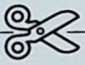 Pour toute commandeNom :Prénom :Adresse :Code postal :Localité :exemplaires de l'ouvrageJe désire commander« Les églises évangéliques glissent-elles vers l'apostasie ?Merci de bien vouloir adresser ce bon de commande à :CCBP -19 Avenue Louis Mazet — 46500 GRAMAT91Le nom (ou appellation) « chrétien évangélique » désigné ceux qui sont nésde nouveau, c'est-à-dire nés de l'Esprit de Dieu selon Romains 5 .5 et 8 :9.Avec l'aide du Saint-Esprit, ils croient, proclament et mettent en pratiquel’Evangile, (la Bonne Nouvelle du salut en Jesus-Christ) tel qu il estprésenté et défini dans la Bible.Le terme « apostasie » signifie quitter le chemin sur lequel on était engagépour ne jamais y revenir.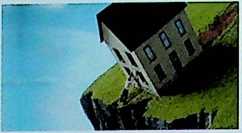 Mais est-il possible que nos communautés spirituelles, fondées surl’enseignement de la Bible, puissent errer loin de l’Evangile au point de lenégliger, le redéfinir, l’oublier et enfin le rejeter ? Non seulement cela estpossible, mais cette tragédie est arrivée plusieurs fois au cours de l’histoirede l’Eglise. La deuxième épître à Timothée, ainsi que la seconde épître dePierre et celle de Jude en parlent de manière claire et détaillée.Le mouvement appelé néo-évangélique est né au milieu du vingtième siècledans le but de rajeunir l’image du Christianisme afin de rendre l’Evangilecrédible et attrayant aux yeux des non-croyants. Aucun des adhérents à cettedémarche n’avait l’intention de diluer ou d’abandonner le message biblique !Cependant l’esprit d’accommodement au monde les a amenés bien plus loinqu’ils ne pouvaient l’imaginer...C’est au point que, de nos jours, nous assistons à une glissade rapide versune reformulation de l’Evangile et de l’identité du chrétien qui neressemble plus au message du Seigneur et des apôtres. Cette brochureretrace l’histoire du mouvement néo-évangélique aux Etats-Unis, auRoyaume-Uni et suc le continent européen. Elle dévoile son visage et sadirection actuel- ce document, nous proposons un retour sanscompromis vers « 7^^a été transmise aux saints une fois pour toutes »(Jude 3). Rien ne peut remplacer l’obéissance à Christ.1: t. . > ?^-Ecoutons le conseil de notre Seigneur ; « Si vous savez ces choses, vous êtesheureux, pourvu que vous les pratiquiez » (Jean 13 :17).■■KH Ml . ' 7ISBN 978-2-9577975-0-9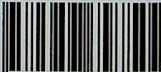 9 782957 797509